Структура программы учебного предмета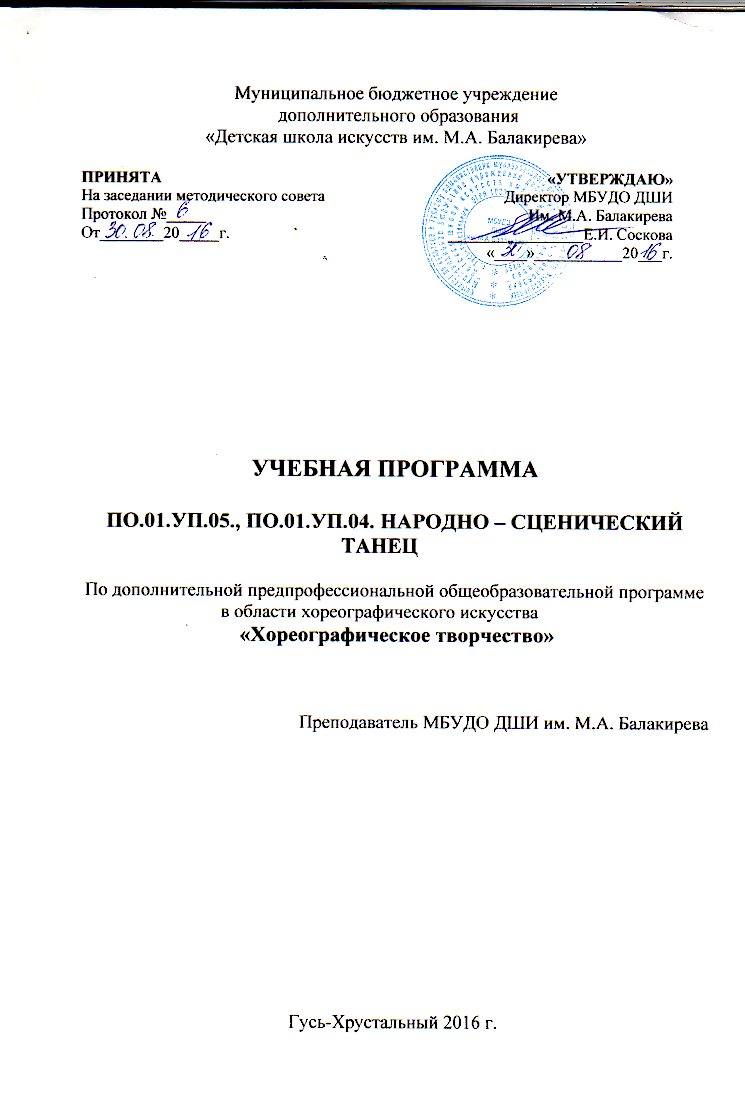 I. ПОЯСНИТЕЛЬНАЯ ЗАПИСКА Характеристика учебного предмета, его место и роль в образовательном процессеПрограмма  учебного предмета «Народно-сценический танец»  разработана  на основе и с учетом  федеральных государственных требований к  дополнительной предпрофессиональной общеобразовательной  программе  в  области  хореографического  искусства  «Хореографическое творчество».Учебный предмет «Народно-сценический танец» направлен на приобщение детей к хореографическому искусству, на эстетическое   воспитание учащихся, на приобретение основ исполнения народного танца, а также на воспитание  нравственно-эстетического отношения к танцевальной культуре народов мира.Народно-сценический танец является одним из основных предметов предметной области «Хореографическое исполнительство». В соответствии с учебными планами предпрофессиональной программы «Хореографическое творчество»  предмет «Народно-сценический танец» изучается с 4 по 8 класс (8-летний срок обучения) и со 2 по 5 класс (5-летний срок обучения). Содержание учебного предмета «Народно-сценический  танец» тесно связано с содержанием учебных предметов «Ритмика», «Гимнастика», «Подготовка концертных номеров», «Классический танец».Полученные по этим предметам знания, умения, навыки позволяют приступить к изучению экзерсиса у станка на основе русского танца. Приобретенные музыкально-ритмические навыки дают основание изучать движения с разнообразным ритмическим рисунком, как у станка, так и на середине зала.Обучение народно-сценическому танцу совершенствует координацию движений, способствует дальнейшему укреплению мышечного аппарата, развивая те группы мышц, которые мало участвуют в процессе классического тренажа. Кроме того, занятия народно-сценическим танцем позволяют учащимся овладеть разнообразием стилей и манерой исполнения танцев различных народов, в значительной степени расширяют и обогащают их исполнительские возможности, формируя особые исполнительские качества и навыки.Содержание данной программы представлено двумя вариантами, разработанными группами разработчиков: первый вариант – группой преподавателей детских школ искусств города Москвы, второй вариант – группой преподавателей Орловской детской хореографической школы.2. Срок реализации учебного предметаСрок освоения предмета «Народно-сценический танец» при 8-летней образовательной программе составляет 5 лет (с 4 по 8 класс). Срок освоения предмета «Народно-сценический танец» при 5-летней образовательной программе составляет 4 года (со 2 по 5 класс). Для поступающих в образовательное учреждение, реализующее основные профессиональные образовательные программы в области хореографического искусства, срок обучения может быть увеличен на 1 год.3. Объем учебного времени, предусмотренный учебным планом образовательного учреждения на реализацию предмета «Народно-сценический танец»:Таблица 1Срок обучения - 8 летТаблица 2 Срок обучения – 5 летФорма проведения учебных аудиторных занятий: мелкогрупповые занятия, численность группы от 4 до 10 человек, рекомендуемая продолжительность урока - 45 минут.Мелкогрупповая форма позволяет преподавателю лучше узнать ученика, его возможности, трудоспособность, эмоционально- психологические особенности.Цель и задачи учебного предметаЦель: развитие танцевально-исполнительских и художественно-эстетических способностей учащихся на основе приобретенного ими комплекса знаний, умений, навыков, необходимых для  исполнения различных видов народно-сценических танцев, танцевальных композиций народов мира в соответствии с ФГТ, а также выявление наиболее одаренных детей в области хореографического исполнительства и подготовка их к дальнейшему поступлению в образовательные учреждения, реализующие образовательные программы среднего и высшего профессионального образования в области хореографического искусства.Задачи:обучение основам народного танца,развитие  танцевальной координации;обучение виртуозности исполнения;обучение  выразительному  исполнению  и  эмоциональной раскрепощенности  в  танцевальной  практике; развитие физической выносливости;развитие умения танцевать в группе;развитие сценического артистизма; воспитание дисциплинированности;формирование волевых качеств.6. Обоснование структуры программы учебного предметаОбоснованием структуры программы являются ФГТ, отражающие все аспекты работы преподавателя с учеником. Программа содержит  следующие разделы:сведения о затратах учебного времени, предусмотренного на освоениеучебного предмета;распределение учебного материала по годам обучения;описание дидактических единиц учебного предмета;требования к уровню подготовки обучающихся;формы и методы контроля, система оценок;методическое обеспечение учебного процесса.В соответствии с данными направлениями строится основной раздел программы "Содержание учебного предмета".7. Методы обученияДля достижения поставленной цели и реализации задач предмета используются следующие методы обучения:-   словесный (объяснение, разбор, анализ);-   наглядный (качественный показ, демонстрация отдельных частей и всего  движения; просмотр видеоматериалов с выступлениями выдающихся танцовщиц, танцовщиков, танцевальных коллективов, посещение концертов и спектаклей  для повышения общего уровня развития обучающегося);- практический  (воспроизводящие и творческие упражнения, деление целого произведения на более мелкие части для подробной проработки и последующей организации целого);- аналитический (сравнения и обобщения, развитие логического мышления);  - эмоциональный (подбор ассоциаций, образов, создание художественных впечатлений);- индивидуальный подход к каждому ученику с учетом природных способностей, возрастных особенностей, работоспособности и уровня подготовки.Предложенные методы работы в рамках предпрофессиональной образовательной программы являются наиболее продуктивными при реализации поставленных целей и задач учебного предмета и основаны на проверенных методиках.8. Описание материально-технических условий реализации учебного предметаМинимально необходимый для реализации программы  «Классический танец» перечень учебных аудиторий, специализированных кабинетов и материально-технического обеспечения включает в себя:балетные залы площадью не менее 40 кв.м (на 12-14 обучающихся), имеющие пригодное для танца напольное покрытие (деревянный пол или специализированное пластиковое (линолеумное) покрытие), балетные станки (палки) длиной не менее 25 погонных метров вдоль трех стен, зеркала размером 7м х 2м на одной стене;наличие музыкального инструмента (рояля/фортепиано, баяна) в балетном классе;учебные аудитории для групповых, мелкогрупповых и индивидуальных занятий;помещения для работы со специализированными материалами (фонотеку, видеотеку, фильмотеку, просмотровый видеозал);костюмерную, располагающую необходимым количеством костюмов для учебных занятий, репетиционного процесса, сценических выступлений;В образовательном учреждении должны быть созданы  условия для содержания, своевременного обслуживания и ремонта музыкальных инструментов, содержания, обслуживания и ремонта балетных залов,  костюмерной.II. СОДЕРЖАНИЕ УЧЕБНОГО ПРЕДМЕТА1. Сведения о затратах учебного времени, предусмотренного на освоение учебного предмета «Народно-сценический танец», на максимальную нагрузку обучающихся и аудиторные занятия:Таблица 3Срок освоения предпрофессиональной программы «Хореографическое творчество  - 5 (6) летТаблица 4Срок освоения предпрофессиональной программы «Хореографическое творчество - 8 (9) летАудиторная нагрузка по учебному предмету обязательной части образовательной программы в области хореографического искусства распределяется по годам обучения с учетом общего объема аудиторного времени, предусмотренного на учебный предмет ФГТ.Требования по годам обученияВАРИАНТ ПЕРВЫЙСрок обучения 8 (9) летРаспределение материала по годам обученияI  год обучения  - 4 класс (второй год обучения классическому танцу)II год обучения  - 5 класс ( третий год обучения классическому танцу)III год обучения  - 6 класс (четвертый год обучения классическому танцу)IV год обучения  - 7 класс (пятый год обучения классическому танцу)V   год обучения  - 8 класс (шестой год обучения классическому танцу)VI год обучения  - 9 класс  (седьмой год обучения классическому танцу)Помимо основного материала по народному танцу предлагается дополнительный материал – характерный (сценический) танец (8 класс и дополнительный год), а также «Региональный танец» (для хореографических школ ДШИ республик и автономных округов в составе России).Русский народный танец изучается на протяжении всех лет обучения. В 8 классе  и в 9 классе  изучается русский танец с областными особенностями.Приступая к изучению танца той или иной народности, необходимо ознакомить учащихся с этнографическими особенностями, географическим положением страны, музыкальным наследием, повлиявшим на формирование танцевального искусства.Первый  год обучения (4 класс)Региональный танец  (для республик и автономных округов в составе России).Русский народный танец.Белорусский народный   танец.Украинский (Западная Украина) народный танец.Танец народов Прибалтики.Второй год обучения (5 класс)Региональный танец  (для республик и автономных округов и республик  в составе России)Русский народный танец.Белорусский народный   танец.Украинский (Центральная Украина) народный танец.Итальянский народно-сценический танец  «Тарантелла».Третий год обучения (6 класс)Региональный танец  (для республик и автономных округов в составе России).Русский народный танец.Украинский (Центральная Украина) народный танец.Итальянский танец  «Тарантелла».Венгерский народный танец.Четвертый год обучения (7 класс)Региональный танец  (для республик и автономных округов в составе России).Русский народный танец.Молдавский  народный танец.Венгерский народный танец.Польский народный танец.Пятый год обучения (8 класс)Региональный танец  (для республик и автономных округов в составе России).Русский народный танец.Молдавский  народный танец.Польский народный танец.Испанский народный танец «Арагонская хота».Курс сценического танца.Польский сценический танец «Мазурка».Венгерский сценический танец.   Шестой  год обучения (9 класс)Региональный танец  (для республик и автономных округов в составе России).Русский народный танец.Польский сценический танец «Мазурка».Венгерский сценический танец. Испанский сценический  танец.Цыганский  сценический танец.Первый год обучения 4 классОсновные задачи и навыки:1. Осваиваются простейшие элементы и движения народно-сценического танца у станка и на середине зала.2. Вырабатываются первоначальные представления о характере исполнения изучаемых движений.3. Вырабатываются элементарные навыки танцевальной  координации движений:постановка корпуса, ног, рук и головы (у станка и на середине); понятие «противоход»;позиции ног: - 5 свободных; - 5 прямых; - 2 закрытых;позиции и положения рук:   - подготовительное положение (руки опущены вдоль корпуса);   - 1, 2, 3 позиции (аналогичны позициям рук в классическом танце);   -  4-я  позиция  (руки на талии).Эти позиции рук характерны для всех национальностей.Движение у станкаИзучение движений у станка начинается лицом к палке; по мере усвоения материала – за  одну руку.1.  Plie  по I, II, V  позициям, а также по I прямой позиции.2.  Battement  tendu  из V позиции «носок-каблук». 3.  Battement  tendu  jete   с pour le pied. 4.  Подготовка  к  «веревочке» - скольжение работающей ноги по опорной.5. Подготовка к «каблучному»:    - маленькое «каблучное».6.  Flic- flac из V позиции во всех направлениях.7. Перегибы корпуса в I прямой позиции на вытянутых ногах на всей стопе.8. Releve lent на 900 с сокращением стопы.  9. Grand battement jete, в соответствии с изучением на уроке классического танца.Середина Региональный танец (по выбору преподавателя)Русский народный танецОсвоение Русского народного танца происходит в течение всего периода обучения. Русский народный танец должен быть представлен достаточно широко, так как его развитие тесно связано с историей нашего народа, с его бытом и  обычаями.1.Открывание и закрывание рук из подготовительного положения в 4-ю позицию  (через 1-ю и  2-ю позиции);  два положения кисти на талии:     - ладонь;     -  кулачок.2. «Гармошка»  из стороны в сторону с plie и без plie.3. «Ковырялочка»  из III свободной позиции:      -  в сторону;      - назад (с  поворотом на 1800).4. «Припадание» в сторону из III свободной  позиции.5.  Подскоки.  6. Русский бег. 7. «Перескоки».8. «Молоточки».10. Простой русский ход с носка в продвижении вперед и назад.11. Переменный ход  в продвижении вперед и назад.12. Поясной русский поклон.13. Притопы:         - одинарные;          - двойные;         - тройные.14. Перетопы  с  «противоходом».15. Хлопушки  в парах.Белорусский народный танецВведение. Знакомство с музыкальным материалом. Характер и манера исполнения.Основные положения рук. Позиции ног. Основные положения в паре.На первом году обучения предлагается изучение танцев: «Бульба», «Крыжачок» и танцев в характере польки (полька  «Янка»):- основной ход танца «Бульба»;- основной ход танца «Крыжачок»;- притопы;- «перескоки»;- «припадание» с акцентом у колена опорной ноги.Танцы народов ПрибалтикиВведение. Знакомство с музыкальным материалом. Характер и манера исполнения.2. Основные положения рук. Позиции ног. Основные положения в паре, тройках.3. Основные движения:       - соскоки;       - галоп и их различные состояния; прыжки с вытянутыми и поджатыми ногами.Украинский народный танецИзучение движений Закарпатских танцев. Знакомство с музыкальным материалом. Основные положения рук и ног. Положения в паре.Основные движения: основной ход;приставной шаг из стороны в сторону;«тропитка»;dos a dos на различных движениях.Материал для класса мальчиков1. Одинарные фиксирующие и скользящие хлопки и удары:	- в ладоши;	- по бедру;	- по голенищу сапога.2.Присядки:    - подготовка к присядке;    - «мячик»  по I прямой и  I свободной позициям;    - полуприсядка  по  I свободной позиции с выносом ноги на каблукв сторону в пол (на месте);     - полуприсядка  по  I свободной позиции с выносом ноги на воздух вперед и в сторону (на месте);     - «разножка» в сторону на ребро каблука (у палки).3. Прыжки:      - малые и большие подскоки с двух ног на две (с вытянутыми ногами и с согнутыми в коленях ногами);      -  подскок с согнутыми назад ногами и одновременным ударом ладонями по голенищам.Украинский народный танец «Коломийка»«Присядка-винт» по I прямой позиции с вырастанием на каблучки двух ног (противоход – бёдра).Прыжок «разножка» (в воздухе широкая II позиция).Белорусский народный танецПрисядка «мячик» по I прямой позиции с продвижением из стороны в сторону.Полуприсядка по I прямой позиции с выведением согнутой ноги вперед в пол и на 350.Второй год обучения5 класс	Основные задачи и навыки:Изучаются движения у станка (кроме rond de jambe par terre и battement fondu).Развитие элементарных навыков танцевальной координации движений.Все движения и комбинации движений начинаются с открывания рук (I-II позиции, т.е preparation). Изучается 7-я позиция рук (кисть на кисть за спиной).Со II полугодия постепенно соединяются движения ног с переводом рук.Разучиваются несложные танцевальные связки или этюды (1-2) из 2-3-х ранее пройденных движений (формирование навыков партнерства).Движения у станкаPlie – с переходом из позиции в позицию через поворот стоп.Battements tendu – «носок - каблук» с окончанием в plie (каблук).Battements tendu jete pour-le-pied  в сочетании с притопами.Подготовка к «веревочке» - разворот бедра в закрытое - открытое положение.«Каблучное» - маленькое с 2-м ударом.Опускание на колено – у каблука опорной ноги (с поворотом к палке).Перегибы корпуса – в I прямой позиции на вытянутых ногах на полупальцах.Рas tortilla – из положения pointe в сторону.Flic-flac – из V позиции в V позицию во всех направлениях с ударом подушечкой стопы и сокращенной стопой на cou-de-pied. Releve lent и battement derellope – с сокращением стопы с окончанием в demi-plie на каблук.Grand battement jete – во всех направлениях из V позиции с окончанием в demi-plie на каблук.СерединаРегиональный танец (по выбору преподавателя)Русский народный танецПростые переводы рук из позиции в позицию.Земной русский поклон.«Гармошка» в повороте.«Веревочка»:             - простая;             - двойная;             - с переступанием.5. «Маятник» в прямом положении.6. « Моталочка» в прямом положении.7. «Переборы»  подушечками стоп.8. Шаги:        -  со скользящим ударом;       - с подбивкой на каблук.9. Дробные выстукивания:        -  «разговорные» дроби;      - «двойная дробь»;      - «ключ» дробный (простой  с одним и двумя двойными ударами).10. Вращения:       - на двух подскоках полный поворот;       - «припаданием» на месте.Белорусский  народный танец Изучается на примере белорусских полек «Крутуха» и «Трясуха».  1. Основное положение рук и ног.2. Основное положение в паре.3. Основной ход польки «Крутуха».4. Основной ход польки «Трясуха».5. Галоп.6.  Вращения на месте и в продвижении (на основе движений танцев «Крутуха» и «Трясуха»).  Украинский народный танец1. Введение. Знакомство с музыкальным материалом. Характер и манера исполнения.2. Основные положения ног.3. Основные положения рук. Изучается I положение (руки раскрыты в сторону между подготовительным положением и 2-й позицией).II положение  (руки раскрыты  в сторону между  3-й  и 2-й позициями).4. «Веревочка»: 	- простая;	- с продвижением назад.5. Притопы:	- одинарный;	- двойной (перескок с двумя поочередными ударами стоп по 1-й прямой позиции).6.  «Голубцы» одинарные в сторону с притопом.7.  «Дарижка проста» («припадание» - шаг в сторону с последующим переступанием по 5-й свободной позиции).8. «Переменный шаг»Итальянский танец  «Тарантелла»1. Введение. Знакомство с музыкальным материалом. Характер и манера исполнения.2.Основные положения ног.3. Основные положения рук. Изучается 7-я позиция рук (кисть на кисть за спиной).Движения рук  с тамбурином.  4. Battements tendu jete вперед:- с шага и ударом носком по  полу (pique) –  с продвижением вперед, назад;- удар носком по полу (pique) с подскоком – на месте, с продвижением назад;- поочередные удары носком и ребром каблука по полу с подскоками – на месте, с продвижением назад.5. Jete-pigue (на месте и с отходом назад на plie).6.  Jete  «носок-каблук» поочередно (с подскоком).7. Соскоки на полупальцы в 5-й позиции на рlie (и на месте и в повороте).8. Pas echappe (соскоки на II позицию).9. Бег –  pas emboite –  на месте, с продвижением вперед.10. Основной ход с pas ballone (c фиксацией на cou-de-pied).11. Подскоки на demi-plie  на месте и с поворотом:	- на полупальцах по 5-й позиции;	- на одной ноге с ударами ребром каблука и носком по 5-й свободной позиции.12. Pas de basque (тройные перескоки по 5-й прямой позиции с согнутыми вперёд коленями на 900  (на месте и в продвижении вперед, назад, с поворотом).13. Проскальзывание назад на одной ноге на demi-plie с выведением другой ноги вперед на носок (на месте,  с продвижением назад).Материал для класса мальчиковРусский народный танец1. Двойные (сдвоенные хлопки и удары):                 - хлопок и удар по бедру;            - два удара по бедру;            - хлопок и удар по голенищу сапога;            - два удара по голенищу сапога.     2. Присядки:             - «мячик» по I свободной позиции в продвижении и в повороте;            - полуприсядка с выносом ноги в сторону и вперед на воздух с                продвижением;            - «разножка» вперед-назад и с поворотом корпуса «противоход»;            - «гусиный шаг».3. Прыжки  с обеих ног с одновременным сгибанием одной ноги вперед в свободном положении и удар ладонью по подошве сапога.Украинский народный танецОсновной ход танца «Ползунец» (полный присед  -  скользящие  с каблука длинные шаги). Полное приседание с последующим отскоком в сторону в полуприседание и открывание другой ноги в сторону на 450 .  Третий год обучения6 классОсновные задачи и навыки:Повторение и закрепление пройденного материала в более сложных сочетаниях.Усложняется координация рук, ног. Активно включается работа корпуса. Темпы движений остаются умеренными.Движения объединяются в  композиционно развёрнутые этюды.Формируются навыки выразительного исполнения движений. Изучается 5-я позиция рук (руки скрещены перед грудью, у девочек - левая рука сверху) и 6-я позиция рук (под затылок).Движение у станкаРlie  -  добавляется резкое demi-plie.Вattement  tendu:                         - с работой опорной пятки;                       - «веер» по точкам.Вattement  tendu  jete - с работой опорной пятки.Подготовка  к  «веревочке»  -   разнообразные сочетания переноса ноги и поворотов бедра, вносится ритмическое разнообразие в движения.«Каблучное» -  маленькое во всех направлениях:                        - duble;                        - c demi-rond;                        - большое каблучное.                 «Качалочка».Rond de jambe par terre:                  - подготовка - rond de pied;                  - с выведением на носок и каблук.     8. Вattement  fondu:                         -  на всей стопе на 45о  в сторону;                      - вперед-назад с demi  rond.       9. Перегибы корпуса:                        -  лицом к станку с  plie на полупальцах;                         - одной рукой за палку в I прямой позиции (полупальцы).      10. «Штопор».     11. Flic-flac:                       - c подскоком на опорной ноге;                       - с переходом на рабочую ногу.    12.  Вattement developpe  на demi-plie  с последующим одинарным ударом опорной пятки.     13.  Grand battement jete  c «ножницами» с окончанием на plie на каблук.                                    СерединаРегиональный танец  (по выбору преподавателя)Русский  народный танецУсложняются сочетания ранее пройденных элементов:  1. Боковая «моталочка».  2. «Веревочка»:              -  с «косичкой»;             -  с «косыночкой»;             -  с «ковырялочкой»;             - синкопированная;		- в повороте (по точкам).3. Дробные выстукивания  с продвижением.4. Вращения:           - русский бег в повороте;          -  через  cou-de-pied с выносом ноги на каблук в стороны (на 45о- 90о).Для девочек – работа с платочком: основные положения рук с платочком и переводы из позиции в позицию.Украинский  народный танецПоложения в парах, тройках.Ходы хороводные: сочетания простых и переменных шагов, на полупальцы с выносом ноги на каблучок.Рas de basque:  		- на трех переступаниях;          -  на 45о вперед. «Бигунец».«Похид-вильный» - стелящиеся прыжки вперед в длину.«Дорижка плетена» («припадание» - шаги в сторону с последующими поочередными переступаниями в перекрещенное положение спереди и сзади).«Выхилясник»  с «угинанием» («ковырялочка» с  наклоном головы (корпуса) вперед).7. «Веревочка» в повороте.8. «Подбивка» из стороны в сторону.9. «Голубцы»:           - подряд в движении из стороны в сторону;           -  с продвижением в сторону с поворотом на полкруга.10.  Подготовка к вращению и вращение на месте «обертас».Итальянский  танец «Тарантелла»Основной ход с pas ballonne  c последующим  открыванием ноги вперед.Рas balanсe.Jete на носок с demi rond.«Веер»  и «веер» в повороте (разучивается у станка).Шаг-подскок (одна нога поднимается  в attitude вперед).Соскоки на II позицию с переходом на одну ногу, другая нога в attitude вперед. Так  же с вращением в этом положении вокруг себя.Поочередные выбрасывания ног  вперед в  attitude и с разворотом на 180о  (через резкий наклон корпуса вперед и с остановкой с открытой ногой в attitude вперед).Dos a dos на различных движениях.Скольжение в позе arabesque (вперед, назад, вращение вокруг себя).Венгерский народный танец1. Введение. Знакомство с музыкальным материалом. Характер и манера исполнения.2. Основные положения рук:	- на талии  внутренним ребром  ладони;	- «наматывание» - кисть вокруг другой кисти перед грудью (руки согнуты в   локтях).3. Ходы «чардаш» и ход « с каблука».4. Соскоки на 1-й  и 2-й прямые позиции с хлопками перед грудью.5. «Ключ»  со 2-й закрытой позиции.6. Перескоки мягкие с ноги на ногу с «переступанием» в I прямой позиции и «в крест» назад за опорную ногу.7. «Отскоки» назад на одной ноге (другая нога выбивается вперед на 450).8. Подскок на одной ноге и с двойным ударом каблука другой ноги,  вынесенной вперед на 300.Материал для класса мальчиковРусский народный танец     1. Тройные (строенные хлопки и удары):                - скользящий хлопок и два удара по бедру;               - скользящий хлопок и два удара по голенищам сапог;               - скользящий хлопок и два удара по голенищу сапога;               - фиксирующий хлопок и два удара.2.  «Присядки»:                - «разножка»  вперед-назад с поворотом на 1800;                - «закладка». 3. Прыжки  с поджатыми ногами и с ударом по голенищу сапога.Украинский  народный танец1.  «Тынок» на месте и с поворотом  (прыжок).2. «Ползунок» вперед и в сторону.3.  Револьтад (разучивается у станка).4. Большой  «голубец» (разучивается у станка).Венгерский  народный танец1. «Лего боказо» - прыжок с разведением ног в стороны и ударом внутренними ребрами сапог по I  прямой позиции.2. Хлопушки фиксирующие и скользящие:	- в ладоши;	- по бедру;	- по голенищу;	- по каблуку (простые сочетания ударов)Четвертый год обучения7 классОсновные задачи и навыки:1. Освоение более сложных танцевальных комбинаций с широким использованием ракурсов.2. Развитие силы и выносливости учащихся.3. Работа над выразительностью и выявление творческой индивидуальности учащихся.4. Активное формирование навыков ансамблевого  исполнения.Движение у станка1. Plie  - в  прямых позициях и полупальцах:            -  «винт» в I прямой позиции (с двумя разворотами бедер).2. Battement  tendu   - из выворотного в прямое положение в сторону II позиции.3. Battement  tendu   - на demi- рlie:	   - с  piques на рlie с опорной пятки  во всех направлениях;	   - balensuare на рlie с опорной пятки.4. Подготовка  к «веревочке» - пройденные ранее движения исполняются на полупальцах.5. «Каблучное»:               - «большое» duble;             - «большое» с demi-rond.  6. Rond de jambe parter – «восьмерка» с остановкой  и без остановки в сторону.7. Вattement  fondu  на полупальцах.8. Перегибы корпуса:               -   одной рукой за палку в I и IV прямых позициях на двух  ногах и  одной ноге;              - в сторону (лицом к палке).9. Рas  tortie с приема  jete  в сторону.10. Вattement developpe  - резкое двойным ударом опорной  пятки («венгерское»).11. Flic- flac  c переступанием.12. Grand battement jete  -  с переходом на рабочую ногу и  ударом  подушечкой опорной ноги.Середина Региональный танец (по выбору преподавателя)Русский  народный танецШаги и «припадания» собираются в связки, добавляются подвороты, flic и другие связующие движения. Игра с платочком у девушек. «Веревочка»:                -  с открыванием ноги на каблук;               - с перекатами через каблучок;               - с полным поворотом на полупальцах.5. Боковая «моталочка».В качестве хорошего дополнения и развития уже выученных движений предлагается собрать этюдную работу на основе танца  «Полянка».Молдавский народный танецИзучение возможно на основе любого танца по усмотрению преподавателя, например «Жаворонок»:  	- быстрые переступания по I прямой и III свободной позиции (на месте и в продвижении в сторону, в повороте);         - jete с подскока на опорной ноге (с акцентом к себе);         - тройные  переборы ногами;         - tombe вперед с наклоном корпуса;         - переборы с выносом ноги на каблучок;         - синкопированные подскоки  и соскоки на одну и две ноги.Разнообразие движений и связок движений зависит от задач, поставленных преподавателем.Венгерский народный танец1. Движение рук: круговые поочередные непрерывные движения внутри согнутых перед собой рук ладонями вперед  одной рукой (мужское движение).2. Положения корпуса и рук в парном танце («Чардаш»). Ходы «Чардаш» в паре.3. «Боказо» («ключ»):	- жесткий (отскок с акцентированной приставкой в I прямую позицию одинарные и двойные (через паузу);	- мягкий (согнутой ногой в сторону с подъемом на полупальцы).4. «Люлька» (с движением рук).5. Резкие тройные полуповороты бедер и ног по V свободной позиции и соскоком на одну ногу в полуприседание.6. «Цифро» («веревочка» с подъемом на полупальцы (с акцентированным окончанием и подряд).7. Вращения в паре и подвороты в паре.Польский народный танец1. Введение. Знакомство с музыкальным материалом. Характер и манера исполнения. Изучаем на примере танца «Краковяк».2. Положения ног и  рук. Основные положения в паре.3. Притопы:-  одинарные; -  двойные (перескок с последующим притопом).4. «Ключ» одинарный и двойной.5. Ходы:	- подскоки и бег;	- шаг с последующим броском (jete) ноги вперед и соскоком в полуприседание на две ноги в I прямую позиции.6. «Цвал» (галоп).7. «Голубец» одинарный и двойной с притопом.8. Рas balance.9. «Кшесанэ»  с притопом.10. Pas de basque.Материал для класса мальчиковРусский народный танецУдары комбинированные:         - хлопушечный «ключ»;         - удары  по подошве сапога и об пол.2.    Присядки: 	- присядка в соединении с ударом по голенищу сапога ладонью;	- «качалочка»;	- «закладка» в продвижении в сторону;            - «закладка» в сочетании с «качалочкой».3.  Прыжки: 	- «стульчик».Венгерский народный танецПо желанию преподавателя и возможностям учеников могут быть изучены основные ходы и движения мужского танца «Пантозоо».В урок включаются комбинированные хлопушки Венгерского народного танца.Пятый год обучения8 классОсновные задачи и навыки:1. Освоение сложных танцевальных комбинаций, этюдов.2. Формирование навыков осознанного освоения элементов народного танца.3. Формирование бережного отношения к хореографическому наследию в связи с началом изучения академического танца и областных особенностей Русского танца.Движение у станка1. Plie  -   сочетания выворотных и прямых позиций, резких и мягких plie.2. Battement  tendu:               -  с переходом с опорной ноги  на рабочую;                  -  c увеличенным количеством  переводов стопы  «носок-каблук». 3. Вattement tendu  jete  -  с  balensuare  через  проскальзывание  опорной ноги.4. «Каблучное» -  с «ковырялочкой» на 90о.5. Rond de jambe parter:             -  «восьмерка» (без остановки  в сторону  на вытянутой опорной ноге и  plie);              - с rond de pied  опорной ноги.6. Вattement  fondu  на 90о .7. Flic- flac:               -  с  пружинящими переступаниями на полупальцах (цыганское);              - duble flic.8. Вattement developpe – резкие с двойным ударом опорной пятки в момент открывания ноги.9. Grand battement jete:                - с двойным ударом подушечкой опорной ноги;              - с balensuare на 900.СерединаРегиональный танец (по выбору преподавателей)Русский  народный  танец1. Ход кадрильный (с каблучка).2.  «Веревочка» - собираем в развернутые комбинации (добавляем различные украшения: хлопки, подвороты, соскоки). 3. Дробные выстукивания  - дробная «дорожка» (на 16-е).4. Вращения:                - через каблучки;                        - бегунец с прыжочками  (поджатые ноги).5. «Игра с платочком» (у девушек).За полный курс обучения народному танцу обучающимися освоены наиболее распространенные рисунки танца, положения рук, ходы и движения, которые встречаются повсеместно. На следующем этапе обучения обучающиеся должны познакомиться с характерными особенностями танцев разных областей России, так как общие движения, рисунки, положения рук, ходы приобретают свою окраску, свой ритмический пульс в зависимости от географических, этнографических и музыкальных компонентов культуры данного края.Составители программы с уважением относятся к знаниям и творческому багажу преподавателей, работающих по всей России. Учащиеся должны познакомиться с танцами, дающими наиболее яркое представление о многообразии русской танцевальной культуры. Многие из них по праву входят в сокровищницу не только российского, но и мирового танцевального искусства.Областные особенности Русского народного танцаЮг России (Курская область)Изучается танцевальная композиция «Тимоня».1. Введение. Знакомство с музыкальным материалом. Характер и манера исполнения. Характерный рисунок танца.2. Основные характерные движения рук (женские и мужские):	- поворот кистей вправо-влево («игрушки»);	- «муку сеять»;	- «птички летят»;	- перевод рук вперед-назад (мужское).3. Основной ход – шаг в «три ножки».УралИзучается танцевальная композиция «Шестёра»Введение. Знакомство с музыкальным материалом. Характер и манера исполнения. Характерные рисунки танца.Основные положения рук,  ног. Поклон.Основные движения в танцах областей Урала:            - уральский ход («молоточки одинарные и двойные»):            - уральский бег;            - стелющийся шаг;            - шаркающий  шаг;            - приставной переменный шаг;            - «моталочка»;            - сдвоенная дробь с притопом.  4. Мужские движения:	   - «разножка»  в сторону (прыжок присядка);	   - присядка с «ковырялочкой» (и притопом).Запад РоссииИзучается танцевальная композиция «Смоленский гусачок».1. Введение. Знакомство с музыкальным материалом. Характер и манера исполнения.2. Основное характерное  движение  рук.3. Основной ход.Молдавский народный танец«Хора». «Молдавеняска»1.Основные положения рук, ног, корпуса. Положение в парном танце.2. Ходы:	- подскоки и бег (в сочетаниях);	- «дорожка»;	- шаг или прыжок в сторону на вытянутую ногу на полупальцы  или в полуприседание с подбиванием другой ноги, подводящейся к икре сзади (jete  в  сторону с продвижением);	- шаг вперед или назад с подъемом на полупальцы и подниманием другой ноги;            - назад или вперед на 350 (женское движение), шаг в сторону с выведением другой ноги в перекрещенное положение на 450.3. Шаг-соскок с ребра каблука на всю стопу в полуприседание и броском согнутой ноги назад на  450 (900).4. «Ключ» (молдавский с прыжком с поджатыми ногами).5. Вращения в паре.Польский народный танец  1. Отбианэ  (вперед).  2. «Голубец» в повороте.  3. Dos a dos на различных сочетаниях движений.  4. Резкие развороты в паре (с ударом ведущей ноги на сильную долю).  5. «Обертас» - характерное вращение с наклоном корпуса  (на месте).Дополнительно к движениям танца «Краковяк»  можно взять основные ходы и движения других польских танцев, например,  «Мазур» и «Ходзоны».Испанский народный танец«Арагонская хота»1. Основные положения и позиции ног, рук и корпуса. Переводы рук.  2. Основной ход:               -  высокий  pas de basque с перескока по I свободной позиции (высокий);              -  тройной бег.3. Рas de basque  по I  прямой позиции с pigue.4. Рas balanсe:                -  из стороны в сторону;              -  вперед и назад.  5. «Ковырялочка».6. Шаг в сторону с подскоком (на plie), подведение другой ноги к икре сзади.7. Pas ballonne вперед, с последующим шагом и подведением другой ноги сзади.8. Понта та кона – подскок с ударом другой ноги со свободной III позиции спереди с последующим отскоком в сторону  (sissonne ouverte в сторону и тройным (pas de bourree)  переступанием).9. Тombe-coupe  (из позы в позу) в IV свободной позиции.10. Соскоки  в V позиции с jete-passe в сторону на 900.11. Поворот на одной ноге (en dedans с замаха другой ногой (900) в перекрещенном положении.12. Dos a dos на различных движениях и связках.Материал для класса мальчиковРусский народный  танец1.Хлопушки    -  усложнение техники хлопушек: комбинирование различных ударов,  хлопушечных  «ключей»  с дробными выстукиваниями и  продвижением во время исполнения.2.Присядки:   - «ползунок» с выносом ноги на воздух вперед и в сторону;  - «разножка» на каблуки  в стороны через полупальцы во II закрытой позиции;- усложнение техники присядок и «закладки» в комбинации.3. Прыжки:    - preparation  к большим прыжкам; - большой прыжок «разножка».Курс сценического танцаКурс  сценического танца изучается  два последних года как дополнительный материал для особо способных учащихся. К изучению предлагается:польский сценический танец («Мазурка»);венгерский сценический танец.Задачи и навыки: Осваиваются простейшие элементы и движения. Вырабатываются первоначальные представления о характере, манере и стиле исполнения изучаемых движений.Знакомство с музыкальным материалом.Разучиваются несложные танцевальные связки, этюды (из 2-3-х движений).СерединаПольский сценический танец «Мазурка»Введение. Знакомство с музыкальным материалом. Характер и манера исполнения.Положение рук и ног.Волнообразное движение руки.Поклоны.«Ключ» (одинарный, двойной).«Заключение» (одинарное).Pas balance.Перебор (pas de bourree) по I прямой позиции  с demi-plie.Pas marche.Pas gala (вперед).Венгерский сценический танец Введение. Знакомство с музыкальным материалом. Характер и манера исполнения.Положение рук и ног.«Ключ» (одинарный, двойной).«Заключение» (одинарное).Поклоны. Pas balance с подъемом на полупальцы.Developpe вперед:        - с последующими шагами;             - с шагом на полупальцы и подведение другой ноги в V открытую позицию сзади.«Голубец» - прыжок с двойным ударом стоп по I прямой позиции.Переборы  (pas de bourree) по I прямой позиции  на полупальцах с demi-plie.«Веревочка» с проскальзыванием на полупальцах (на месте, с продвижением назад)Шестой год обучения9 классШестой год обучения является дополнительным годом обучения по предпрофессиональной общеобразовательной программе в области хореографического искусства. Обучение учащихся этого класса направлено на подготовку к поступлению в профессиональное образовательное учреждение.Основные задачи и навыки:1. Изменение структуры урока: основная часть работы – середина зала, у станка отработка трудных движений и закрепление навыков  предыдущего года обучения.2. Формирование артистического облика учащегося.3. Совершенствование исполнительского мастерства.Региональный танец (по выбору преподавателя)____Областные особенности Русского народного танцаСредняя полоса России (Орловская область)1. Введение. Знакомство с музыкальным материалом. Характер и манера исполнения.2. Основные положения рук в танцах Орловской области. Поклон.3. Основные движения:	- переменный ход с разворотом корпуса;	- шаркающий шаг;	- приставной шаг с ударом;	- сдвоенная дробь;	- дробь «подключа»;	- тройной притоп (с акцентом).4. Мужские движения:	- хлопушка в ладоши спереди и сзади с боковыми ударами;	- хлопушка по бедрам и в ладоши;	              - присядка-«разножка»;	              - шаг с каблука.Изучается танцевальная композиция «Роза-белорозовая».Север России (Архангельская область)Введение. Знакомство с музыкальным материалом. Характер и манера исполнения. Характерные рисунки танца.Основные положение рук,  ног. Поклон с продвижением в сторону.Работа с шалями.Основные движения:           - переменный шаг (шаг с носка на всю стопу);           - простой шаг;           - «припадание» по I прямой позиции;           - «отбой».  5. Мужские движения:	- шаг с ударом по бедру;	- присядка с ударом по бедрам; 	- сдвоенная дробь с переступанием «плетенкой»;	- шаг «елочкой» с двумя ударами.Изучается танцевальная композиция «Северный хоровод с шалями».СибирьИзучается танцевальная композиция «Восьмёра»Введение. Знакомство с музыкальным материалом. Характер и манера исполнения. Характерные рисунки танца.Основные положения рук,  ног. Поклон.Основные движения:              - сибирский  ход (тройной переменный: с легким приседанием, с притопом);           - боковой приставной шаг;           - боковой дробный ход;           -  «припляс» (pas de basque) и с переступанием;           - «веревочка» простая и с переступанием;          - сибирский ключ «отбой»;         - «припадание»;         - полька;         - галоп (вперед).  5. Мужские движения:	-  простая присядка;	- присядка – «качалка»;	- «голубец» и притопом (подбивка).Краснодарский  край (Кубань)Введение. Знакомство с музыкальным материалом. Характер и манера исполнения.Основные положение рук,  ног. Поклон.Основные движения:          - шаг на полупальцах;          - боковой ход (боковой ход «накрест»);          - шаг с каблука и подбивкой;          - шаг на полупальцах;          - приставной шаг на полупальцах с опусканием на всю стопу;         - кубанский ход с дробью;         - бег.  4. Мужские движения:	- присядка с выносом ноги на каблук;	- кубанская гасма (гасма с  rond);	- «голубцы»;	- pas de basque.Изучается танцевальная композиция «Кубанская полька».Курс сценического танцаПольский  сценический танец «Мазурка».Венгерский  сценический танец.Испанский  сценический танец (на примере «Сегидильи»).Цыганский  сценический  танец.Задачи и навыки:Повторение и закрепление пройденного материала в более сложных сочетаниях с использованием разнообразных ракурсов.Изучение новых танцевальных элементов.Первоначальные навыки парного танца на основе пройденных движений, изучение различных положений рук  в парном танце. СерединаПольский сценический танец «Мазурка»«Заключение» (двойное).«Отбианэ» (вперед).Cabriole  - по полу, в прямом положении с продвижением в сторону.Положение корпуса и рук в парном танце.Dos a dos на различных движениях.Подготовка к парному вращению (с акцентированным ударом всей стопой в пол спереди – колено присогнуть).Вращение в паре  en dedans.Опускание на колено (мужское движение):      - с шага;            - с соскока.Обвод девушки за руку (партнер стоит на выпаде или на колене).Венгерский  сценический танец Положение корпуса и рук в парном танце.Dos a dos  на различных движениях.Подготовка  к парному вращению (с окончанием  ударом всей стопой в пол в прямом положении вперёд  на demi-plie).Вращение в паре en dedans. Developpe вперед:         - с проскальзыванием на опорной ноге;             - с подбиванием другой ногой сзади по V открытой позиции.6. «Веревочка» с поворотом.7. Опускание на колено с шага и с прыжка на одну ногу вперед.8. Cabriole  - по полу, в прямом положении подряд с продвижением в сторону.Испанский  сценический танец(на примере танца «Сегидилья»)Введение. Знакомство с музыкальным материалом. Характер и манера исполнения.Положение  ног и рук.Port de bras (переводы рук в различные позиции и положения).Ход – удлиненные  шаги в прямом положении вперед на demi-plie.Zapateado – выстукивания:           - поочередные, подушечками стоп и каблуками по I прямой позиции;          - удар стопой с двумя последующими поочередными ударами каблуков.6. Соскоки  в I прямую позицию на всю стопу в demi-plie.7. Шаг по диагонали вперед или назад, с одним или двумя ударами подушечкой стопы по V свободной позиции, сзади или спереди.8. Sissonne  ouverte  в сторону на 45о.9. Pas de basque.10. Pas balance. Цыганский  сценический  танецВведение. Знакомство с музыкальным материалом. Характер и манера исполнения.Основные положение рук,  ног. Движения рук:	    - круговые переводы рук от плеча;		- взмахи от плеча и локтя;	- переводы рук «восьмеркой».Движение кисти: взмахи, мелкие от запястья, повороты внутрь и наружу.3. Переступания на полупальцах (характерная пружинка).   4. Ходы:	- простые шаги с носка;	- скользящие шаги на полупальцах;	- переменный ход с остановкой на третьем шаге и piques согнутой сзади ногой (вперед и назад);	- шаг на II закрытую позицию («винт») и окончанием в plie в V позиции.   5. Чечетка:	- простая;	- с переступанием;	- с соскоком на II позицию;	-  боковая от себя (flic) – с движением в сторону за работающей ногой.   6. Прыжок в «кольцо» (женское и мужское).   7. «Хлопушки» (мужское): в несложных связках удары в ладоши, по груди, по бедру, по голенищу, по каблуку, по полу.Срок обучения 5 (6) летРаспределение материала по годам обучения.I  год обучения  - 2 класс (второй год обучения классическому танцу)II год обучения  - 3 класс ( третий год обучения классическому танцу)III год обучения  - 4 класс (четвертый год обучения классическому танцу)IV год обучения  - 5 класс (пятый год обучения классическому танцу)V год обучения -  6 класс (шестой год обучения классическому танцу)Помимо основного материала по народному танцу предлагается дополнительный материал – сценический  танец (8 и 9 классы), а также «Региональный танец» (для хореографических школ ДШИ республик и автономных округов в составе России).Русский народный танец изучается на протяжении всех лет обучения. В 5 и 6 классах изучается русский танец с областными особенностями.Приступая к изучению танца той или иной народности, необходимо ознакомить учащихся с этнографическими особенностями, географическим положением страны, музыкальным наследием, повлиявшим на формирование танцевального искусства.Первый год обучения (2 класс)1. Региональный танец  (для республик и автономных округов в составе России).2. Русский народный  танец.3. Белорусский народный   танец.4. Украинский (Западная Украина) народный танец.5. Украинский (Центральная Украина) народный танец.6.Танец народов Прибалтики.7. Итальянский танец  «Тарантелла».Второй год обучения (3 класс)1. Региональный танец  (для республик и автономных округов в составе России).2. Русский народный танец.3. Украинский (Центральная Украина) народный танец.4.Итальянский танец  «Тарантелла».5. Венгерский народный танец.Третий год обучения (4 класс)1. Региональный танец  (для республик и автономных округов и республик  в составе России).2. Русский народный танец.3. Молдавский  народный танец.4. Венгерский народный танец.5. Польский народный танец.Четвертый год обучения (5 класс)1. Региональный танец  (для республик и автономных округов в составе России).2. Русский народный танец.3. Молдавский  народный танец.4. Польский народный танец.5. Испанский народный танец «Арагонская хота»Курс сценического танца.1. Польский сценический танец «Мазурка»2. Венгерский сценический танец.Пятый год обучения (6 класс)1. Региональный танец  (для республик и автономных округов и республик  в составе России).2. Русский народный  танец.3. Польский сценический танец «Мазурка».4. Венгерский сценический танец 5. Испанский сценический танец.6. Цыганский сценический танец.Первый год обучения 2 классОсновные задачи и навыки:1. Осваиваются простейшие элементы и движения народного  танца у станка и на середине зала.2. Вырабатываются первоначальные представления о характере исполнения изучаемых движений.3. Вырабатываются элементарные навыки танцевальной  координации движений:постановка корпуса, ног, рук и головы (у станка и на середине); понятие «противоход»;позиции ног:                  - 5 свободных;                  - 5 прямых;                  - 2 закрытых;позиции и положения рук:                 - подготовительное положение (руки опущены вдоль корпуса);                 - 1, 2, 3 позиции (аналогичны позициям рук в классическом танце);                 -  4  позиция  (руки на талии).Эти позиции рук характерны для всех национальностей.Движение у станкаИзучение движений у станка начинается лицом к палке; по мере усвоения материала – за  одну руку.1.  Plie  по I, II, V  позициям, а также по I прямой позиции.2.  Battement  tendu  из V позиции «носок-каблук». 3.  Battement  tendu  jete   с pour le pied. 4.  Подготовка  к  «веревочке» - скольжение работающей ноги по опорной.5. Подготовка к «каблучному»:    - маленькое «каблучное».6.  Flic- flac из V позиции во всех направлениях.7. Перегибы корпуса в I прямой позиции на вытянутых ногах на всей стопе.8. Releve lent на 900 с сокращением стопы.  9. Grand battement jete, в соответствии с изучением на уроке классического танца.Середина Региональный танец (по выбору преподавателя)Русский народный танецОсвоение Русского народного танца происходит в течение всего периода обучения. Русский народный танец должен быть представлен достаточно широко, так как его развитие тесно связано с историей нашего народа, с его бытом и  обычаями.1.Открывание и закрывание рук из подготовительного положения в 4-ю позицию  (через 1-ю и  2-ю позицию);  два положения кисти на талии:       - ладонь;       -  кулачок.Простые переводы рук из позиции в позицию.2. Поясной и земной русский поклон.3. «Гармошка»  из стороны в сторону с plie и без plie.4. «Ковырялочка»  из III свободной позиции:      - в сторону;      - назад (в повороте на 1800 ).5. «Припадание» в сторону из III свободной  позиции.6.  Подскоки.  7. Русский бег. 8. «Перескоки».9. «Молоточки».10. Шаги:            - простой русский ход с носка в продвижении вперед и назад;            - переменный ход  в продвижении вперед и назад;            - со скользящим ударом;            - с подбивкой на каблук.11. «Веревочка»:               - простая;               - двойная;               - с переступанием.12. «Маятник».13. «Моталочка» по прямой позиции.14. «Переборы» подушечками стоп.15. Притопы:         - одинарные;          - двойные;         - тройные.16. Перетопы  с  противоходом.17. Хлопушки  в парах.18. Вращения:         - полный поворот на двух подскоках;        - «припаданием» на месте.Белорусский народный танец1. Введение. Знакомство с музыкальным материалом. Характер и манера исполнения.2. Основные положения рук. Позиции ног. Основные положения в паре.3. Предлагается изучение танцев: «Бульба», «Крыжачок» и танцев в характере польки (полька  «Янка», белорусских полек «Крутуха» и «Трясуха»):- основной ход танца «Бульба»;- основной ход танца «Крыжачок»;- основной ход польки («Янка» «Крутуха», «Трясуха»);- притопы;- «перескоки»;- «припадание» с акцентом у колена опорной ноги;- галоп;- вращения на месте и в продвижении (на основе движений танцев «Крутуха» и «Трясуха»).Танцы народов ПрибалтикиВведение. Знакомство с музыкальным материалом. Характер и манера исполнения.2. Основные положения рук. Позиции ног. Основные положения в паре, тройках.3. Основные движения:        - соскоки;        - галоп и их различные состояния; прыжки с вытянутыми и поджатыми ногами. Украинский народный танец1. Изучение движений Закарпатских танцев. Знакомство с музыкальным материалом.2.  Основные положения рук и ног. Положения в паре.3. Основные движения: основной ход;приставной шаг из стороны в сторону;«тропитка»;dos a dos на различных движениях.4. Изучение движений танцев Центральной Украины. Знакомство с музыкальным материалом. Характер и манера исполнения.5. Основные положения рук. Изучается I положение (руки  раскрыты в сторону между подготовительным положением и 2-й позицией)II положение  (руки раскрыты  в сторону между  3-й  и 2-й позицией)6. «Веревочка».7. Двойной и тройной притопы, притоп  с jete вперёд и наклоном корпуса вперед. 8.  «Голубцы» одинарные в сторону с притопом.9.  «Закрытое припадание».10. «Переменный шаг».Итальянский танец  «Тарантелла»1. Введение. Знакомство с музыкальным материалом. Характер и манера исполнения.2.Основные положения ног.3. Основные положения рук.  Изучается 7-я позиция рук (кисть на кисть за спиной).Движения рук  с тамбурином.  4. Battements tendu jete вперед:	- с шага и ударом носком по  полу (pique) –  с продвижением вперед, назад;	- удар носком по полу (pique) с подскоком – на месте, с продвижением назад;	- поочередные удары носком и ребром каблука по полу с подскоками – на месте, с продвижением назад.5. Jete-pigue (на месте и с отходом назад на plie).6.  Jete  «носок-каблук» поочередно (с подскоком).7. Соскоки на полупальцы в V позиции на рlie (и на месте и в повороте).8. Pas echappe (соскоки на II позицию).9. Бег –  pas emboite –  на месте, с продвижением вперед.10. Основной ход с pas ballone (c фиксацией на cou-de-pied).11. Подскоки на demi-plie  на месте и с поворотом:	- на полупальцах по V позиции;	- на одной ноге с ударами ребром каблука и носком по V свободной позиции.12. Pas de basque (тройные перескоки по V прямой позиции с согнутыми вперёд коленями на 900 (на месте и в продвижении вперед, назад, с поворотом).13. Проскальзывание назад на одной ноге на demi - plie с выведением другой ноги вперед на носок (на месте, с продвижением назад).Материал для класса мальчиковРусский народный танец1. Одинарные фиксирующие и скользящие хлопки и удары:	- в ладоши;	- по бедру;	- по голенищу сапога.2. Присядки:              - подготовка к присядке.              - «мячик»  по I прямой и  I свободной позициям               - полуприсядка  по  I свободной позиции с выносом ноги на каблук в сторону в пол (на месте)              - полуприсядка  по  I свободной позиции с выносом ноги на воздух вперед и в сторону (на месте);             - «разножка» в сторону на ребро каблука (у палки).3. Прыжки:              - малые и большие подскоки с двух ног на две (с вытянутыми ногами и с согнутыми в коленях ногами);             -  подскок с согнутыми назад ногами и одновременным ударом ладонями по голенищам.4. Хлопушки: одинарные фиксирующие и  скользящие удары:          - в ладоши;          - по бедру;          - по голенищу сапога.                    5. Присядки:               - подготовка к присядке;             - «мячик» по I прямой и I свободной позициям;              - полуприсядка по I свободной позиции с выносом ноги на каблук в сторону в пол на месте;                -  полуприсядка по I свободной позиции  с выносом ноги на воздух  вперед и в сторону  на месте;               -  «разножка» в сторону на ребро каблука (у палки).Украинский народный танец «Коломийка»«Присядка-винт» по I прямой позиции с вырастанием на каблучки двух ног (противоход – бедра).Прыжок «разножка» (в воздухе широкая II позиция).Белорусский народный танецПрисядка «мячик» по I прямой позиции с продвижением из стороны в сторону.Полуприсядка по I прямой позиции с выведением согнутой ноги вперёд в пол и на 350.Второй год обучения3 классОсновные задачи и навыки:Изучаются  все движения у станка. Развитие элементарных навыков танцевальной координации движений.Все движения и комбинации движений начинаются с открывания рук (I-II позиции, т.е preparation). Изучается 7-я позиция рук (кисть на кисть за спиной).Со II полугодия постепенно соединяются движения ног с переводом рук.Разучиваются несложные танцевальные связки или этюды (1-2) из 2-3-х ранее пройденных движений (формирование навыков партнерства).Движения у станкаPlie – с переходом из позиции в позицию через поворот стоп.Battements tendu – «носок - каблук» с окончанием в plie (каблук).Battements tendu jete pour-le-pied  в сочетании с притопами.Подготовка к «веревочке» - разворот бедра в закрытое - открытое положение.«Каблучное» - маленькое с 2-м ударом.Опускание на колено – у каблука опорной ноги (с поворотом к палке).Rond de jambe par terre – подготовка (rond de pied).Вattement fondu на всей стопе на 450 в сторону.Перегибы корпуса – в I прямой позиции на вытянутых ногах на полупальцах.Рas tortillе – из положения pointe в сторону.Flic-flac – из V позиции в V позицию во всех направлениях с ударом подушечкой стопы и сокращенной стопой на cou-de-pied.Releve lent и battement derellope – с сокращением стопы с окончанием в demi-plie на каблук.Grand battement jete – во всех направлениях из V позиции с окончанием в demi-plie на каблук.СерединаРегиональный танец (по выбору преподавателя)____Русский  народный танецУсложняются сочетания ранее пройденных элементов:  1. Боковая «моталочка».  2. «Веревочка»:                -  с «косичкой»;               -  с «косыночкой»;               -  с «ковырялочкой»;               - синкопированная;		 - в повороте (по точкам).  3. Дробные выстукивания  с продвижением.  4. Вращения:               - русский бег в повороте;               - через cou-de-pied с выносом ноги на каблук в стороны (на 45о- 90о).Для девочек – работа с платочком: основные положения рук с платочком и переводы из позиции в позицию.Украинский  народный танецПоложения в парах, тройках.Ходы хороводные: сочетания простых и переменных шагов, на полупальцы с выносом ноги на каблучок.Рas de basque:- на трех переступаниях;-  на 45о вперед. «Бигунец».«Похид-вильный» - стелящиеся прыжки вперед в длину.«Дорижка плетена» («припадание» - шаги в сторону с последующими поочередными переступаниями в перекрещенное положение спереди и сзади).«Выхилясник»  с «угинанием» («ковырялочка» с  наклоном головы (корпуса) вперед).«Веревочка» в повороте.«Подбивка» из стороны в сторону.«Голубцы»:            - подряд в движении из стороны в сторону;            -  с продвижением в сторону с поворотом на полкруга.Подготовка к вращению и вращение на месте «обертас».Итальянский танец «Тарантелла»Основной ход с pas ballonne  c последующим  открыванием ноги вперед.Рas balanсe.Jete на носок с demi rond.«Веер»  и «веер» в повороте (разучивается у станка).Шаг-подскок (одна нога поднимается  в attitude вперед).Соскоки на II позицию с переходом на одну ногу, другая нога в attitude вперед. Так  же с вращением в этом положении вокруг себя.Поочерёдные выбрасывания ног  вперед в  attitude и с разворотом на 180о  (через резкий наклон корпуса вперед и с остановкой с открытой ногой в attitude вперед).Dos a dos на различных движениях.Скольжение в позе arabesque (вперед, назад, вращение вокруг себя).Венгерский народный танец1. Введение. Знакомство с музыкальным материалом. Характер и манера исполнения.2. Основные положения рук:	- на талии  внутреннем ребром  ладони;	- «наматывание» - кисть вокруг другой кисти перед грудью (руки согнуты в   локтях).3. Ходы «чардаш» и ход « с каблука».4. Соскоки на I  и  II прямые позиции с хлопками перед грудью.5. «Ключ»  со II закрытой позиции.6. Перескоки мягкие с ноги на ногу с «переступанием» в I прямой позиции и «в крест» назад за опорную ногу.7. «Отскоки» назад на одной ноге (другая нога выбивается вперед на 450).8. Подскок на одной ноге и с двойным ударом каблука другой ноги,  вынесенной вперед на 300.Материал для класса мальчиковРусский народный танец1. Двойные (сдвоенные хлопки и удары):               - хлопок и удар по бедру;            - два удара по бедру;            - хлопок и удар по голенищу сапога;            - два удара по голенищу сапога.      2. Присядки:                - «мячик» по I  свободной позиции в продвижении и в повороте;                  - полуприсядка с выносом ноги в сторону и вперёд на воздух с              продвижением;                 - «разножка» вперед-назад и с поворотом корпуса «противоход»;                 - «гусиный шаг».3. Прыжки  с обеих ног с одновременным сгибанием одной ноги вперед в свободном положении и удар ладонью по подошве сапога.Украинский народный танецОсновной ход танца «Ползунец» (полный присед  -  скользящие  с каблука длинные шаги) Полное приседание с последующим отскоком в сторону в полуприседание и открывание другой ноги в сторону на 450.Третий год обучения4 классОсновные задачи и навыки:Повторение и закрепление пройденного материала в более сложных сочетаниях.Усложняется координация рук, ног. Активно включается работа корпуса. Темпы движений остаются умеренными.Движения объединяются в композиционно развёрнутые этюды.Формируются навыки выразительного исполнения движений.Изучается 5-я позиция рук (руки скрещены перед грудью. У девочек левая рука сверху) и 6-я позиция рук (под затылок).Движение у станкаРlie  -  добавляется резкое demi-plie.Вattement  tendu:            - с работой опорной пятки;          - «веер» по точкам.Вattement  tendu  jete - с работой опорной пятки.Подготовка  к  «веревочке»  -   разнообразные сочетания переноса ноги и поворотов бедра. вносится ритмическое разнообразие в движения.«Каблучное» -  маленькое во всех направлениях:                - duble;                - c demi-rond;                - большое каблучное.                 «Качалочка».Rond de jambe par terre:                           - с выведением на носок и каблук.8. Вattement  fondu:                  - вперед-назад с demi  rond.  9. Перегибы корпуса:                      -  лицом к станку с  plie на полупальцах;                     -  одной рукой за палку в I прямой позиции (полупальцы).    10. «Штопор».   11. Flic-flac:                     - c подскоком на опорной ноге;                     - с переходом на рабочую ногу.    12.  Вattement developpe   на demi-plie  с последующим одинарным ударом опорной пятки.     13.  Grand battement jete  c «ножницами» с окончанием на plie на каблук.                                    СерединаРегиональный танец  (по выбору преподавателя)____Русский  народный танецШаги и «припадания» собираются в связки, добавляются подвороты, flic и другие связующие движения. Игра с платочком у девушек. «Веревочка»:                           -  с открыванием ноги на каблук;                          - с перекатами через каблучок;                          - с полным поворотом на полупальцах.Боковая «моталочка».Как хорошее дополнение и развитие  уже выученных движений предлагается собрать этюдную работу на основе танца  «Полянка».Молдавский народный танецИзучение может быть на основе любого  танца по усмотрению преподавателя, например «Жаворонок»:  - быстрые переступания по I прямой и III свободной позиции (на месте и в продвижении в сторону, в повороте);- jete с подскока на опорной ноге (с акцентом к себе);- тройные  переборы ногами;- tombe вперед с наклоном корпуса;- переборы с выносом ноги на каблучок;- синкопированные подскоки  и соскоки на одну и две ноги.Разнообразие движений и связок движений зависит от задач преподавателя.Венгерский народный танец1. Движение рук: круговые поочередные непрерывные движения внутри согнутых перед собой рук ладонями вперед  одной рукой (мужское движение).2. Положения корпуса и рук в парном танце («Чардаш»). Ходы «Чардаш» в паре.3. «Боказо» («ключ»):	- жесткий (отскок с акцентированной приставкой в I прямую позицию одинарные и двойные (через паузу);	- мягкий (согнутой ногой в сторону с подъемом на полупальцы).4. «Люлька» (с движением рук).5. Резкие тройные полуповороты бедер и ног по V свободной позиции и соскоком на одну ногу в полуприседание.6. «Цифро» («веревочка» с подъемом на полупальцы (с акцентированным окончанием и подряд).7. Вращения в паре и подвороты в паре.Польский народный танец1. Введение. Знакомство с музыкальным материалом. Характер и манера исполнения. Изучаем на примере танца «Краковяк».2. Положения ног и  рук. Основные положения в паре.3. Притопы:-  одинарные; -  двойные (перескок с последующим притопом).4. «Ключ» одинарный и двойной.5. Ходы:	- подскоки и бег;	- шаг с последующим броском (jete) ноги вперед и соскоком в полуприседание на две ноги в I прямую позиции.6. «Цвал» (галоп).7. «Голубец» одинарный и двойной с притопом.8. Рas balance.9. «Кшесанэ»  с притопом.10. Pas de basque.Материал для класса мальчиковРусский народный танецТройные (строенные хлопки и удары): - скользящий хлопок и два удара по бедру;- скользящий хлопок и два удара по голенищам сапог;- скользящий хлопок и два удара по голенищу сапога;- фиксирующий хлопок и два удара. «Присядки»:- «разножка»  вперед-назад с поворотом на 1800;- «закладка». Прыжки  с поджатыми ногами и с ударом по голенищу сапога.Украинский  народный танец1. «Тынок» на месте и с поворотом  (прыжок).2. «Ползунок» вперед и в сторону.3. Револьтад (разучивается у станка).4. Большой  «голубец» (разучивается у станка).Венгерский  народный танец1. «Лего боказо» - прыжок с разведением ног в стороны и ударом внутренними ребрами сапог по I прямой позиции.2. Хлопушки фиксирующие и скользящие:	- в ладоши;	- по бедру;	- по голенищу;	- по каблуку (простые сочетания ударов).Четвертый год обучения5 классОсновные задачи и навыки:1. Освоение более сложных танцевальных комбинаций с широким использованием ракурсов.2. Развитие силы и выносливости учащихся.3. Работа над выразительностью исполнения и выявление творческой индивидуальности учащихся.4. Активное формирование навыков ансамблевого  исполнения.5. Формирование бережного отношения к хореографическому наследию в связи с началом изучения сценического танца и областных особенностей Русского танца.Движение у станка1. Plie  - в  прямых позициях и полупальцах:            -  «винт» в 1 прямой позиции (с двумя разворотами бедер).2. Battement tendu   - из выворотного в прямое положение в сторону II позиции.3. Battement  tendu  - на demi- рlie:		- с  piques на рlie с опорной пятки  во всех направлениях;	         - balensuare на рlie с опорной пятки.4. Подготовка  к «веревочке» - пройденные ранее движения исполняются на полупальцах.5. «Каблучное»:               - «большое» duble;               - «большое» с demi-rond.  6. Rond de jambe parter – «восьмерка» с остановкой  и без остановки в сторону.7. Вattement  fondu   - на полупальцах.8. Перегибы корпуса:                  -   одной рукой за палку в I и IV прямых позициях на двух  ногах и  одной ноге;                - в сторону (лицом к палке).9. Рas  tortie с приёма  jete  в сторону.10. Вattement developpe  - резкое двойным ударом опорной  пятки («венгерское»).11. Flic- flac - c переступанием.12. Grand battement jete - с переходом на рабочую ногу и  ударом  подушечкой опорной ноги.Середина Региональный танец (по выбору преподавателей)Русский  народный  танец1. Ход кадрильный (с каблучка).2.  «Веревочка» - собираем в развернутые комбинации (добавляем различные украшения: хлопки, подвороты, соскоки). 3. Дробные выстукивания     - дробная «дорожка» (на 16-е).4. Вращения:              - через каблучки;                        - бегунец с прыжочками  (поджатые ноги).5. «Игра с платочком» (у девушек).За полный курс обучения народному танцу учащимися освоены наиболее распространенные рисунки танца, положения рук, ходы и движения, которые встречаются повсеместно. На следующем этапе обучения учащиеся должны познакомиться с характерными особенностями танцев разных областей России, так как общие движения, рисунки, положения рук, ходы приобретают свою окраску, свой ритмический пульс в зависимости от географических, этнографических и музыкальных компонентов культуры данного края.	Составители программы с уважением относятся к знаниям и творческому багажу преподавателей, работающих по всей России. Учащиеся должны познакомиться с танцами, дающими наиболее яркое представление о многообразии русской танцевальной культуры. Многие из них по праву входят в сокровищницу не только российского, но и мирового танцевального искусства.Областные особенности Русского народного танцаЮг России (Курская область)Изучается танцевальная композиция «Тимоня».1. Введение. Знакомство с музыкальным материалом. Характер и манера исполнения. Характерный рисунок танца.2. Основные характерные движения рук (женские и мужские)	- поворот кистей вправо-влево («игрушки»)	- «муку сеять»	- «птички летят»	- перевод рук вперед-назад (мужское)3. Основной ход – шаг в «три ножки»УралИзучается танцевальная композиция «Шестёра»Введение. Знакомство с музыкальным материалом. Характер и манера исполнения. Характерные рисунки танца.Основные положения рук,  ног. Поклон.Основные движения в танцах областей Урала:  - уральский ход («молоточки одинарные и двойные»);  - уральский бег;   - стелющийся шаг;  - шаркающий  шаг;  - приставной переменный шаг;  - «моталочка»;  - сдвоенная дробь с притопом.  5. Мужские движения:   - «разножка»  в сторону (прыжок присядка);   - присядка с «ковырялочкой» (и притопом).Запад РоссииИзучается танцевальная композиция «Смоленский гусачок».1. Введение. Знакомство с музыкальным материалом. Характер и манера исполнения.2. Основное характерное  движение  рук.3. Основной ход.Молдавский народный танец«Хора».  «Молдавеняска»1. Основные положения рук, ног, корпуса. Положение в парном танце.2. Ходы:	- подскоки и бег (в сочетаниях);	- «дорожка»;	- шаг или прыжок в сторону на вытянутую ногу на полупальцы  или в полуприседание с подбиванием другой ноги, подводящейся к икре сзади (jete  в  сторону с продвижением);	- шаг вперед или назад с подъемом на полупальцы и подниманием другой ноги;              - назад или вперед на 350 (женское движение); шаг в сторону с выведением другой ноги в перекрещенное положение на 450.3. Шаг-соскок с ребра каблука на всю стопу в полуприседание и броском согнутой ноги назад на  450 (900).4. «Ключ» (молдавский с прыжком с поджатыми ногами).5. Вращения в паре.Польский народный танец  1. Отбианэ  (вперед).  2.  «Голубец» в повороте.  3. Dos a dos на различных сочетаниях движений.  4. Резкие развороты в паре (с ударом ведущей ноги на сильную долю).  5. «Обертас» - характерное вращение с наклоном корпуса  (на месте).Дополнительно к движениям танца «Краковяк»  можно взять основные ходы и движения других польских танцев, например  «Мазур» и «Ходзоны».Испанский народный танец«Арагонская хота»1. Основные положения и позиции ног, рук и корпуса. Переводы рук.  2. Основной ход:           - высокий pas de basque с перескока по I свободной позиции (высокий);          -  тройной бег.3. Рas de basque  по I  прямой позиции с pigue.4. Рas balanсe:          -  из стороны в сторону.          -  вперед и назад. 5. «Ковырялочка».6. Шаг в сторону с подскоком (на plie), подведение другой ноги к икре сзади.7. Pas ballonne вперед с последующим шагом и подведением другой ноги сзади.8. Понта та кона – подскок с ударом другой ноги с свободной III позиции спереди с последующим отскоком в сторону  (sissonne ouverte в сторону и тройным (pas de bourree)  переступанием).9. Тombe-coupe  (из позы в позу) в IV свободной позиции.10. Соскоки  в V позиции с jete-passe в сторону на 900.11. Поворот на одной ноге (en dedans с замаха другой ногой (900) в перекрещенном положении.12. Dos a dos на различных движениях и связках.Материал для класса мальчиковРусский народный танецУдары комбинированные:                 - хлопушечный «ключ»;                 - удары  по подошве сапога и об пол. 2. Присядки: 	               - присядка в соединении с ударом по голенищу сапога ладонью;	              - «качалочка»;	              - «закладка» в продвижении в сторону;                  - «закладка» в сочетании с «качалочкой».3.Прыжки: 	              - «стульчик».Венгерский народный танец.По желанию преподавателя и возможностям учеников могут быть изучены основные ходы и движения мужского танца «Пантозоо».В урок включаются комбинированные хлопушки  Венгерского народного танца.Курс сценического танцаКурс  сценического танца изучается  два последних года как дополнительный материал для особо способных учащихся. К изучению предлагается:Польский сценический танец «Мазурка»);Венгерский сценический танец.Задачи и навыки: Осваиваются простейшие элементы и движения. Вырабатываются первоначальные представления о характере, манере и стиле исполнения изучаемых движений.Знакомство с музыкальным материалом.Разучиваются несложные танцевальные связки, этюды (из 2-3 движений).СерединаПольский сценический танец «Мазурка»Введение. Знакомство с музыкальным материалом. Характер и манера исполнения.Положение рук и ног.Волнообразное движение руки.Поклоны.«Ключ» (одинарный, двойной).«Заключение» (одинарное).Pas balance.Перебор (pas de bourree) по I прямой позиции  с demi-plie.Pas marche.Pas gala (вперед).Венгерский сценический танец Введение. Знакомство с музыкальным материалом. Характер и манера исполнения.Положение рук и ног.«Ключ» (одинарный, двойной).«Заключение» (одинарное).Поклоны. Pas balance с подъемом на полупальцы.Developpe вперед:  - с последующими шагами;  - с шагом на полупальцы и подведение другой ноги в V открытую позицию сзади.«Голубец» - прыжок с двойным ударом стоп по I прямой позиции.Переборы  (pas de bourree) по I прямой позиции  на полупальцах с demi-plie.«Веревочка» с проскальзыванием   на полупальцах (на месте, с продвижением назад).Пятый год обучения 6 классПятый год обучения является дополнительным годом обучения по предпрофессиональной общеобразовательной программе в области хореографического искусства. Обучение учащихся этого класса направлено на подготовку к поступлению в профессиональное образовательное учреждение.Основные задачи и навыки:1. Изменение структуры урока: основная часть работы – середина зала, у станка отработка трудных движений и закрепление навыков  предыдущего года обучения.2. Освоение сложных танцевальных комбинаций, этюдов.3. Формирование навыков осознанного освоения элементов народного танца.4.Формирование артистического облика учащегося.5.Совершенствование исполнительского мастерства.Движение у станка1. Plie  -   сочетания выворотных и прямых позиций, резких и мягких plie.2. Battement tendu:  -  с переходом с опорной ноги  на рабочую;   - c увеличенным количеством  переводов стопы  «носок-каблук». 3. Tendu  jete  -  с  balensuare  через  проскальзывание  опорной ноги.4. «Каблучное» -  с «большой ковырялочкой» (на 90о).5. Rond de jambe parter:            -  «восьмерка» (без остановки  в сторону  на вытянутой опорной ноге и plie);            - с rond de pied  опорной ноги.6. Вattement  fondu   на 90о  .7. Flic- flac:             -  с одновременным пружинящим подъёмом на полупальцы;            - duble flic.8. Вattement developpe – резкие с двойным ударом опорной пятки в момент открывания ноги.9. Grand battement jete:                  - с двойным ударом подушечкой опорной ноги;                  - с balensuare на 900.СерединаРегиональный танец (по выбору преподавателя)___Областные особенности Русского народного танцаСредняя полоса России (Орловская область)1. Введение. Знакомство с музыкальным материалом. Характер и манера исполнения.2. Основные положения рук в танцах Орловской области. Поклон.3. Основные движения:	- переменный ход с разворотом корпуса;	- шаркающий шаг;	- приставной шаг с ударом;	- сдвоенная дробь;	- дробь «подключа»;	- тройной притоп (с акцентом).4. Мужские движения:	- хлопушка в ладоши спереди и сзади с боковыми ударами;	- хлопушка по бедрам и в ладоши;	- присядка-«разножка»;	- шаг с каблука.Изучается танцевальная композиция «Роза-белорозовая».Север России (Архангельская область)Введение. Знакомство с музыкальным материалом. Характер и манера исполнения. Характерные рисунки танца.Основные положение рук,  ног. Поклон с продвижением в сторону.Работа с шалями.Основные движения:      - переменный шаг (шаг с носка на всю стопу);      - простой шаг;       - «припадание» по I прямой позиции;       - «отбой».Мужские движения:	- шаг с ударом по бедру;	- присядка с ударом по бедрам; 	- сдвоенная дробь с переступанием «плетенкой»;	- шаг «елочкой» с двумя ударами.Изучается танцевальная композиция «Северный хоровод с шалями».СибирьИзучается танцевальная композиция «Восьмёра»Введение. Знакомство с музыкальным материалом. Характер и манера исполнения. Характерные рисунки танца.Основные положение рук,  ног. Поклон.Основные движения:- сибирский  ход (тройной переменный; с лёгким приседанием; с притопом);           - боковой приставной шаг;           - боковой дробный ход;           -  «припляс» (pas de basque) и с переступанием;           - «веревочка» простая и с переступанием;           - сибирский ключ «отбой»;           - «припадание»;           - полька;           - галоп (вперед).4. Мужские движения:	-  простая присядка;	- присядка – «качалка»;	- «голубец» и притопом (подбивка).Краснодарский край (Кубань)Введение. Знакомство с музыкальным материалом. Характер и манера исполнения.Основные положения рук,  ног. Поклон.Основные движения:- шаг на полупальцах;- боковой ход (боковой ход «накрест»);- шаг с каблука и подбивкой;- шаг на полупальцах;- приставной шаг на полупальцах с опусканием на всю стопу;- Кубанский ход с дробью;- бег.  4. Мужские движения:		- присядка с выносом ноги на каблук;		- Кубанская гасма (гасма с  rond);		- «голубцы»;		- pas de basque.Изучается танцевальная композиция «Кубанская полька».Курс сценического танцаПольский сценический танец «Мазурка».Венгерский  сценический  танец.Испанский  сценический танец (на примере «Сегидильи»).Цыганский сценический танец.Задачи и навыки:Повторение и закрепление пройденного материала в более сложных сочетаниях с использованием разнообразных ракурсов.Изучение новых танцевальных элементов.Первоначальные навыки парного танца на основе пройденных движений, изучение различных положений рук  в парном танце. СерединаПольский сценический танец «Мазурка»«Заключение» (двойное).«Отбианэ» (вперед).Cabriole  - по полу, в прямом положении с продвижением в сторону.Положение корпуса и рук в парном танце.Dos a dos на различных движениях.Подготовка к парному вращению (с акцентированным ударом всей стопой в пол спереди – колено присогнуть).Вращение в паре  en dedans.Опускание на колено (мужское движение):       - с шага;       - с соскока.Обвод девушки за руку (партнер стоит на выпаде или на колене).Венгерский сценический танец 1.Положение корпуса и рук в парном танце.2. Dos a dos  на различных движениях.3. Подготовка  к парному вращению (с окончанием  ударом всей стопой в пол в прямом положении вперед  на demi-plie).4. Вращение в паре en dedans.5. Developpe вперед:  - с проскальзыванием на опорной ноге; - с подбиванием другой ногой сзади по V открытой позиции.6. «Веревочка» с поворотом.7. Опускание на колено с шага и с прыжка на одну ногу вперед.8. Cabriole  - по полу, в прямом положении подряд с продвижением в сторону.Испанский сценический танец(на примере танца «Сегидилья»)1. Введение. Знакомство с музыкальным материалом. Характер и манера исполнения.2. Положение  ног и рук.3. Port de bras (переводы рук в различные позиции и положения).Ход – удлиненные  шаги в прямом положении вперёд на demi-plie.Zapateado – выстукивания: - поочередные,  подушечками стоп и каблуками по I прямой позиции;- удар стопой с двумя последующими поочередными ударами каблуков.Соскоки  - в I прямую позицию на всю стопу в demi-plie.Шаг по диагонали вперед или назад,  с одним или двумя ударами подушечкой. Стопы по V свободной позиции, сзади или спереди. Sissonne  ouverte   в сторону на 45о.Pas de basque.Pas balance. Цыганский  сценический  танецВведение. Знакомство с музыкальным материалом. Характер и манера исполнения.Основные положения рук,  ног. Движения рук:- круговые переводы рук от плеча;- взмахи от плеча и локтя;- переводы рук «восьмеркой».Движение кисти: взмахи, мелкие от запястья, повороты внутрь и наружу.Переступания на полупальцах (характерная пружинка).Ходы:- простые шаги с носка;          - скользящие шаги на полупальцах;          - переменных ход с остановкой на третьем шаге и piques согнутой сзади ногой (вперед и назад);          - шаг на II закрытую позицию («винт») и окончанием в plie в V позиции.Чечётка:- простая;- с переступанием;- с соскоком на II позицию;-  боковая от себя (flic) – с движением в сторону за работающей ногой. Прыжок в «кольцо» (женское и мужское).«Хлопушки» (мужское): в несложных связках удары в ладоши, по груди, по бедру, по голенищу, по каблуку, по полу.Материал для класса мальчиковРусский народный танец1. Хлопушки    -  усложнение техники хлопушек: комбинирование различных ударов,  хлопушечных  «ключей»  с дробными выстукиваниями и  продвижением во время исполнения.2. Присядки:   - «ползунок» с выносом ноги на воздух вперед и в сторону;- «разножка» на каблуки  в стороны через полупальцы во II закрытой позиции;- усложнение техники присядок и «закладки» в комбинации.3. Прыжки:   -  препрасьон  к большим прыжкам;- большой прыжок «разножка». По окончании обучения учащиеся должны знать и уметь:- выполнять, не теряя методически грамотного и технически виртуозного исполнения, экзерсис у станка и на середине зала, в соответствии с программными требованиями;- предельно достоверно и образно передавать национальный характер русского, польского, румынского, цыганского, восточного танцев, используя артистические и эмоциональные приемы и навыки в парных танцах, сольных партиях, в массовых (построенных на рисунках) этюдах;- используя технически сложные движения народно - сценического танца, не теряя артистического исполнения, достоверно и грамотно передавать национальный колорит изучаемого хореографического материала;- учитывая степень повышенной сложности изучаемого материала, правильно распределять силы во время исполнения танцевальных композиций, продолжать развивать физическую выносливость.ВАРИАНТ ВТОРОЙВ содержание программы входят следующие виды учебной работы:-  изучение учебной терминологии; - ознакомление с элементами и основными комбинациями народно-сценического танца;- ознакомление с рисунком народно-сценического танца, особенностями взаимодействия с партнерами на сцене;- ознакомление со средствами создания образа в хореографии.В данной программе предложены требования по годам обучения для 8- 9-летнего срока реализации предпрофессиональной программы «Хореографическое творчество» (4-8(9) классы). Вариант для 5-6-летнего срока может быть разработан образовательным учреждением самостоятельно.Первый год обученияЭкзерсис у станкаI. Пять позиций ног.II. preparation к началу движения. III. Переводы ног из позиции в позицию.IV. Demi plies, grand pliés (полуприседания и полные приседания).V. Battements tendus  (выведение ноги на носок).VI. battements tendus jetés (маленькие  броски).VII. Rond de jambe par terrе  (круг ногой по полу).IX. Подготовка к маленькому каблучному.X. Подготовка к «веревочке», «веревочка».XI. Дробные выстукивания (сочетание ритмических ударов).XII. grands battements jetés (большие броски).XIII. Relevé (подъем на полупальцы).XIV. Port de bras.XV. Подготовка к «молоточкам».XVI. Подготовка к «моталочке».XVII. Подготовка к полуприсядкам и присядкам.XVIII. Прыжки с поджатыми ногами.Экзерсис на середине зала1. Русский поклон:а) простой поясной на месте (1 полугодие),б) простой поясной с движением правой руки к левой стороне груди, затем в 3 позицию, левая рука в подготовительном положении (2 полугодие).2. Основные положения и движения рук:ладони, сжатые в кулачки, на талии (подбоченившись),руки скрещены на груди,одна рука, согнутая в локте, поддерживает локоть другой, указательный палец которой упирается в щеку,положения рук в парах: а) держась за одну руку, б) за две, в) под руку, г) «воротца»,положения рук в круге: а) держась за руки, б) «корзиночка», в) «звездочка»,движения рук: а) подчёркнутые раскрытия и закрытия рук,б) раскрытия рук в сторону (ладонями наверх в 3 позицию),в) взмахи с платочком,г) хлопки в ладоши.3. Русские ходы и элементы русского танца:простой сценический ход на всей стопе и на полупальцах,переменный ход с фиксированием в воздухе ног поочерёдно в точке на 30-450, 2 полугодие - на полупальцах - этот же ход,переменный ход с фиксированием ноги сзади на носке на полу,переменный ход с plié на опорной ноге и вынесением работающей ноги на воздух через 1 позицию ног,тройной шаг на полупальцах с ударом на четвертый шаг всей стопой в пол,шаг с мазком каблуком и вынесением сокращенной стопы на воздух на 30-450,комбинации из основных шагов.4. «Припадание»:по 1 прямой позиции,вокруг себя по 1 прямой позиции (1 полугодие),2 полугодие — по 5 позиции,вокруг себя и в сторону.5. Подготовка к «веревочке»:без полупальцев, без проскальзывания — 1 полугодие,с полупальцами, с проскальзыванием — 2 полугодие,«косичка» (в медленном темпе). 6. Подготовка к «молоточкам»:по 1 прямой позиции с задержкой ноги сзади,2 полугодие — без задержки.7. Подготовка к «моталочке»:по 1 прямой позиции — 1 полугодие с задержкой ноги сзади, впереди,2 полугодие — «моталочка» в «чистом» виде. 8. «Гармошечка»:начальная раскладка с паузами в каждом положении — 1 полугодие,«лесенка»,«елочка»,исполнение в «чистом» виде — 2 полугодие.9. «Ковырялочки»:простая, в пол — 1 полугодие,простая, с броском ноги на 450 и небольшим отскоком на опорной ноге — 1 полугодие,«ковырялочка» на 900 с активной работой корпуса и ноги — 2 полугодие,в чередовании с одинарными, двойными и тройными притопами.10. Основы дробных выстукиваний:простой притоп,двойной притоп,в чередовании с приседанием и без него,в чередовании друг с другом, двойными и тройными хлопками в ладоши (у мальчиков  с хлопушкой),подготовка к двойной дроби —1 полугодие,двойная дробь — 2 полугодие,«трилистник» — 1 полугодие,«трилистник» с двойным и тройным притопом — 2 полугодие,переборы каблучками ног,переборы каблучками ног в чередовании с притопами — 2 полугодие.11. Хлопки и хлопушки для мальчиков:одинарные,двойные,тройные,фиксирующие,скользящие  (в ладоши, по бедру, по голенищу сапог).12. Подготовка к присядкам и присядки:подготовка к присядке (плавное и резкое опускание вниз по 1 прямой и 1 позициям),подкачивание на приседании по 1 прямой и 1 позиции,«мячик» по 1 прямой и 1 позиции — 2 полугодие,подскоки на двух ногах,поочередные подскоки с подъемом согнутой ноги вперед,присядки на двух ногах,присядки с выносом ноги на каблук,присядки с выносом ноги в сторону на 450 — 2 полугодие.Подготовка к вращениям на середине зала- полуповороты по четвертям круга приемом plie-releve,- полуповороты по четвертям круга приемом  шаг-retere,- полуповороты по четвертям круга приемом plie-каблучки,- припадание по первой прямой позиции по схеме: три на месте, а четвертое - в повороте на 450,- подскоки по той же схеме,- «поджатые» прыжки по  той же схеме,- подготовка  к tours  (мужское).Во втором полугодии вводится поворот на 900 во всех вращениях.Подготовка к вращениям и вращения по диагонали класса:- приемом шаг-retere по схеме: 2 шага  retere на месте, 2 - в повороте на 900, 5, 6, 7, 8 - шаги на месте;- к концу полугодия: 2 шага retere на месте, 2 - в повороте на 1800, 5, 6 – фиксация, 7, 8 – пауза;- 2 полугодие – поворот на 4 шага - retere на 1800;- подскоки – разучиваются по той же схеме.На основе пройденных движений составляются этюды малых и больших форм.Рекомендуемые к изучению танцы:Русские танцы Белорусские танцыПо окончании первого года обучения учащиеся должны знать и уметь:- основные положения позиций рук и ног в народном танце;- положение головы и корпуса во время исполнения простейших элементов русского и белорусского танцев, освоение данных элементов на середине;- владеть приемами: «сокращенная стопа», «скошенный подъем»;- уметь ориентироваться в пространстве: у станка и на середине зала;- знать движения в различных ракурсах и рисунках;- уметь исполнять движения в характере русского и белорусского танцев;- первоначальные навыки при исполнении вращений и подготовок к ним.Второй год обученияЭкзерсис у станкаI. Demi-pliés u grand-pliés (полуприседания и полные приседания).II. Battements  tendus (cкольжение стопой по полу).III. Battements tendus jetés  (маленькие броски).IV. Рas tortillé (развороты стоп).V. Rond de jambe par terre (круговые скольжения по полу).VI. Flic-flac (мазок ногой к себе, от себя).VII. Маленькое каблучное.  VIII. Большое каблучное.IX. «Веревочка».X. Подготовка к battements fondus.XI. Développé.XII. Дробные выстукивания.XIII. Grand battements jetés (большие броски).Движения, изучаемые лицом к станкуRelevé-pliés (по 1 прямой, 1,2,5 позициям). Relevé-plié (с оттяжкой от станка на каблучках назад по 1 прямой позиции). «Волна».Подготовка к «штопору». Port de bras в сторону, назад в сочетании с движениями рук и выносом ноги на каблук вперед и в сторону, на plié, с полурастяжками и растяжками.Подготовка к «сбивке».Для  мальчиков: а) подготовка к  присядкам,б) присядки с выносом ноги на каблук вперед и в сторону,в) мячик боком к станку,г) с выведением ноги вперед.Опускание на колено на расстоянии стопы из первой позиции, и  с шага в сторону накрест опорной ноге.Растяжка из первой позиции в полуприседании и в полном приседании. С выходом во вторую позицию широкую на каблуки. «Моталочка» по первой прямой и по 5 позициям, 1 полугодие с фиксацией на паузе после броска ноги вперед. «Молоточки» по первой прямой и 5 позициям с фиксацией ноги сзади на паузе - 1 полугодие. Прыжки:а) поджатые в сочетании с temps levé sauté,б) «итальянский» shangements de pieds.Экзерсис на середине залаРусский поклон:а) простой поясной с продвижением (подходом вперед и отходом назад с мягким одинарным притопом в конце);б) с работой рукой,  платком (мягко, лирично, резко, бодро).Основные положения и движения русского танца: а) переводы рук из одного основного положения в другое:из подготовительного положения в первое основное,из первого основного положения в третье,из первого основного во второе,из третьего положения в четвертое (женское),из третьего положения в первое,из подготовительного положения в четвертое.б) движения рук с платочком:взмахи в положении присогнутой руки в локтевом суставе перед собой (в сторону, вверх, в 4 позиции),то же самое из положения — скрещенные руки на груди,работа руки из подготовительного положения в 1, 2 и 3 позиции,всевозможные взмахи и качания платочком,прищелкивания пальцами.Все переводы рук из одного основного положения в другое могут выполняться обеими руками одновременно или поочередно каждой рукой.Положения рук в парах:под «крендель»,накрест,для поворота в положении «окошечко»,правая рука мальчика на талии, а левая за кисть руки девочки впереди, так же за локоть.Положение рук  в рисунках танца:  в тройках,в «цепочках»,в линиях и в колоннах,«воротца»,в диагоналях и в кругах,«карусель»,«корзиночка»,«прочесы».Ходы русского танца:простой переменный ход на полупальцах,тройной шаг на полупальцах с приседанием и без него на опорной ноге и приведением другой ноги на щиколотку или у колена,шаг-удар по 1 прямой позиции (вперед и боковой приставной с ударом),шаг-удар с небольшим приседанием одновременно,шаг-мазок каблуком через 1 прямую позицию,то же самое с подъемом на полупальцах,ход с каблучка с мазком каблуком,ход с каблучка простой,ход с каблучка с проведением рабочей ноги у щиколотки, или у икры, или через положение у колена - все на пружинистом  полуприседании,«бегущий» тройной ход на полупальцах,простой бег по 1 прямой позиции с отбрасыванием ног назад,тройной акцентированный бег по 1 прямой позиции с отбрасыванием ног назад,бег с высоким подъемом колена вперед по 1 прямой позиции,такой же бег с различными ритмическими акцентами,комбинации с использованием изученных ходов.Припадания:припадания по 5 позиции в продвижении в сторону, вперед, с отходом назад,  по диагонали,с двойным ударом полупальцами сзади опорной ноги.7. «Веревочка»:       а) подготовка к  «веревочке» — 1  полугодие (на высоких полупальцах),      б)  «косыночка»,      в)  простая  «веревочка» — 1 полугодие,      г)  двойная «веревочка» — 2  полугодие,      д) двойная «веревочка» с выносом ноги на каблук — 2 полугодие.8. «Молоточки» простые. 2 полугодие  - по 5 позиции.9. «Моталочка» в сочетании с движениями рук. Все  виды «гармошечек»:«лесенка»,«елочка» в сочетании с pliés полупальцами с приставными шагами  и  припаданиями. «Ковырялочка»:с отскоком и броском ноги на 300,с броском на 600,с неоднократным переводом ноги в положении носок-каблук,то же самое с переступаниями на опорной ноге. Перескоки с ноги на ногу по 1 прямой позиции:простые (до щиколотки),простые (до уровня колена),с ударом по 1 прямой позиции,двойные (до уровня колена с ударом),с продвижением в сторону.13. Перескоки по 1 прямой позиции с поочередным выбрасыванием ног вперед на каблук:простые,с двойным перебором.14.  Дробные движения:          двойные притопы,тройные притопы,аналогично с прыжком и наклоном корпуса вперед, в сторону,притопы в продвижении,притопы вокруг себя,ритмические выстукивания в чередовании с хлопками, с использованием одинарных, двойных, тройных притопов и прихлопов,простая дробь полупальцами (на месте, в повороте и в продвижении),простые переборы каблучками,переборы каблучками и полупальцами в ритмическом рисунке,переборы каблучками и полупальцами (на месте, в повороте и продвижения с участием работы корпуса),«трилистник» с притопом,двойная дробь с притопом,двойная дробь с притопом и поворотом корпуса на 450,тройные притопы с акцентированным подъемом колена (в различных ритмических рисунках, темпах, в сочетании с мелкими переступаниями),«горошек мелкий» — заключительный, с притопами в конце, перескок заключительный,«ключ» простой.15. Полуприсядки: простая с выносом ноги на каблук и работой рук в различных позициях и за голову,с отскоком в сторону и выносом ноги на каблук,с выносом ноги на 450,с выносом ноги вперед, и ударом рукой по колену,с выходом на каблуки в широкую вторую позицию,с выходом на каблуки и разворотом корпуса в сторону,с выходом на каблуки, ноги раскрыты вперед-назад,аналогично с поворотом корпуса.16. Даются  танцевальные этюды на материале  выше указанных движений.Рекомендуемые к изучению танцы:Русские танцы Украинские танцыТатарские танцыПо окончании второго года обучения учащиеся должны знать и уметь:- грамотно исполнять программные движения у станка и на середине зала;- ориентироваться в пространстве, на сценической площадке;- работать в паре и танцевальными группами;- знать основные движения русского, татарского и украинского танцев;- знать манеру исполнения упражнений и характер  русского, татарского, украинского танцев;- знать технику исполнения вращений на середине зала и по диагонали.Третий  год обученияЭкзерсис у станкаI. Demi pliés и grand pliés (полуприседания и полные приседания).II. Battements  tendus  (скольжение ногой по полу).III. Battemets tendus jetés  (маленькие броски).IV. Pas tortillé  (повороты  «стоп», одинарные и двойные). V. Flic-flac (мазок к себе от себя рабочей ногой).VI. Rond de jambe par terre (круговые скольжения по полу).VII. Маленькое  каблучное.VIII. Большое каблучное.IX. Battemets  fondus (мягкий, тающий).X. Développé, relevé lent (вынимание и подъем ноги).XI.  «Веревочка».XII. Дробные выстукивания.XIII. Grands battements jetes (большие броски ногой).Упражнения лицом к станкуПодъем на полупальцы по всем позициям с работой рук.Подготовка к «качалочке» и  «качалочка».Port de bras в определенном характере, по всем направлениям, с работой рук.«Качалочка» простая, в раскладке.«Качалочка» с акцентом.«Качалочка» в усложненных ритмических рисунках.«Качалочка с выведением ноги на каблук.Прыжковые  «голубцы»:с двух ног на две ноги (исходное положение 1 прямая позиция),тот же прыжок с двойным ударом во время прыжка,низкий «голубец» с одной ноги на одну ногу в характере украинского танца,прыжок с двух ног на одну, открывая другую ногу на каблук в сторону.Подготовка к «сбивке», «сбивка». Подготовка к прыжку attitude назад. Подготовка к «моталочке» с отскоком. Раскладка  движения  «ножницы»  (спиной к станку и лицом)  на 300,  на  900 — 2 полугодие. Присядка с выносом ноги на воздух на 450 и на 900. Присядка с отскоком в сторону и выносом ноги на каблук и на воздух 450 и 900. Подготовка к revoltade. Исходное положение — нога сзади в 4 позиции на носке. Опускание на колено в характере  украинского танца, а также переход с колена на колено.Отработка прыжка «бедуинский».Экзерсис на середине залаПоклон праздничный (хороводный), женский и мужской  в раскладке с паузами после каждого движения.Основные движения руками, которые вводятся во все элементы русского танца: в ходы, припадания, «молоточки»,  «моталочки»,  «веревочки»,  дроби. Усложняются манипуляции с платочком:платочек натянутый за кончики, исполняются круговые движения,полуокружности перед собой вправо и влево,взмахи на вращениях из первой в третью  позицию,используется большая шаль, выстраиваются рисунки танца из развернутой, из свернутой пополам и вчетверо, треугольником шали,движения с шалью и платком обыгрываются в дуэтном танце, переплясе, кадрили, хороводах,изучаются основные положения рук в танце «Русская плясовая», «Кадриль», «Лирический хоровод».Виды русских ходов и поворотов: простой  бытовой с поворотом, с использованием  «ковырялочки», «мазков», припаданий, «боярский», с использованием приставных шагов  на носок или на каблук, с отходом в сторону и выведением ноги на каблук через переступания, аналогично назад,широкий шаг-«мазок» на 450 и 900  с сокращенным подъемом, с plié и на plié,боковой приставной на plié с выведением через подмену ноги на 450 и 900 в сторону,хороводный на полупальцах, мелкий, во всех возможных направлениях,переменный  на всей стопе и на полупальцах, с поочередным  притопом, резким или мягким в зависимости от характера танца,ходы с каблучков: а) простые,  на вытянутых ногах,б) акцентированные,  под себя в plié, в) с выносом на каблук  вперед,боковые припадания по 5 и 1 прямой позициям с продвижением вперед, с работой платком,боковые припадания с поворотами,припадания по линии круга с работой рук,бег на переменной смене ног и на полупальцах, с наклоненным корпусом,бег с соскоком в первую прямую позицию и тройным ускоренным бегом,повороты на беге, вправо, влево, в парах, с использованием притопов и вынесением ноги на каблук,повороты с выносом ноги на каблук, приемом shainé, приемом перескок (высокий),тройные боковые переступания (с ударом, с выносом ноги на каблук),повороты с «ковырялочкой»,повороты с «молоточками»,повороты приемом «каблучки», «поджатые», повороты на тройном беге, с использованием «молоточков», «моталочек».«Веревочки»:простая в повороте,двойная в повороте,с выносом на каблук и переступаниями неоднократными с продвижением и с «ковырялочкой» без закрытия в позицию,всевозможные ритмические рисунки в движении, с использованием «косичек», «закладок», боковых: вперед и назад от опорной ноги, как на всей стопе, так и на полупальцах, с отскоком и перескоками.5. «Ковырялочки»:простые,в повороте на 900, со сменой ног,с отскоком и продвижением вперед,с отскоком и большим броском на 900,в сочетании с различными движениями русского танца,воздушные на 300, 450, 900,в поворотах, на вращениях трюкового характера с чередованием мелких и средних по амплитуде движений русского танца.6. «Моталочки»:простая,простая в повороте по четвертям круга, на 900 с использованием   бросков ноги приемом jetés с  вытянутым  и сокращенным подъемом,с перекрестным отходом назад или в позу,с остановкой в 5 позицию на полупальцах,с использованием переступаний через положение reteré при помощи «веревочек», подскоков, в различных ритмических рисунках и чередованием позиций,в трюковых диагональных вращениях.7. «Гармошечки»:простая на вытянутых ногах и на demi plié, с работой рук через вторую, третью позицию плавно и резко,в повороте, в диагональном рисунке с руками,в различных ритмических рисунках с выносом ноги на каблук вперед-назад в диагональное направление,с чередованием приставных шагов, с pas degajé, в характере «Камаринской»  для мальчиков, «Барыни» для девочек.8. Припадания: боковые с двойным ударом спереди,вокруг себя по два, по четыре припадания, по четвертям круга.9. Перескоки и  «подбивки»:перескоки в повороте,перескоки с ноги на ногу с одинарным и двойным ударом (2 полугодие в повороте),неоднократные удары на отскоке по первой прямой позиции,поочередное выбрасывание ног на каблук вперед, на месте, 2 полугодие вокруг себя по четвертям круга, с отходом назад, подбивка «голубец», на месте и с переступанием (2 полугодие). 10. Дробные выстукивания:двойная дробь с подскоком на рабочей ноге и мазком другой ногой,синкопированные проскальзывания с приведением ноги на reteré у колена невыворотно,соскоки вправо, влево по первой прямой позиции на месте на две ноги одновременно,соскоки с ударом рабочей ногой в невыворотное и выворотное положение перед опорной ногой:а) неоднократные удары,б) с притопом и сменой левой и правой ног,двойная дробь с «ускорением»,двойная дробь с притопами и разворотами корпуса,двойная дробь с отскоком под себя и приведением другой ноги  к икроножной мышце,«ключ» с использованием двойной дроби.11. Присядки:присядка с «ковырялочкой»,присядка с ударом по голенищу, по ступне спереди и сзади,подскоки по 1 позиции из стороны в сторону с хлопками перед собой,«гусиный шаг»,«ползунок» вперед и в сторону на пол.12. Прыжки:прыжок с поджатыми  перед грудью ногами на месте,прыжок с согнутыми от колена ногами и ударами по голенищам,прыжок с ударами по голенищу спереди,«лягушка».Рекомендуемые к изучению танцы:Русские танцыБелорусские танцы Украинские народные танцыМолдавские танцы По окончании третьего года обучения учащиеся должны знать и уметь:- исполнять технически сложные движения у станка и на середине зала;- передавать в движении сложные ритмические рисунки русского, украинского, молдавского танцев;- усвоить и развивать ансамблевое исполнение;- ориентироваться в пространстве во время исполнения танцевальных комбинаций и этюдных форм;- правильно пользоваться деталями костюма, атрибутикой: ленточками, веночками, платочками, шапками, корзинками, бубнами и т.д.;- продолжать добиваться в ансамбле выразительности и виртуозности исполнения движений.Четвертый  год обученияЭкзерсис у станкаDemi plie, grand plie (полуприседания и приседания).Battements tendus (скольжение ногой по полу).Pas  tortilla (развороты стоп).Battements tendus jetes (маленькие броски).VI.  Rond de jambe par terre (круговые скольжения по полу).VII. Большое каблучное.VIII. Battemets fondus (мягкое, тающее движение).IX. «Веревочка».X. Battemets develloppe.XI. Дробные выстукивания.XII. Grands battements jetes (большие броски).Экзерсис на середине зала1. «Глубокий поклон»:а) ниже пояса;б) все разновидности русского поклона в сочетании с ходами и движениями рук.2. Простые шаги (направление вперед и назад в сочетании с движениями рук).3. Хороводный ход в различных направлениях с работой рук.4. Простой шаг с проскальзывающим притопом, с продвижением вперед.5. Простой шаг с сочетанием шага на ребро каблука, в продвижении вперед и включением работы рук и корпуса.6. Шаг на ребро каблука с притопом на месте, с продвижением вперед и работой рук.7. Шаг на ребро каблука с разворотами корпуса, наклонами, со сменой ракурсов на притопе.8. Шаг на ребро каблука с проскальзывающим ударом и продвижением вперед.9. Шаг с притопом в продвижении вперед, отходом назад.10. Шаг с «приступкой» (с приставкой).11. Шаг с продвижением вперед (медленный, плавный). Для девушки - с платочком в руке.12. Шаг с переступанием («переступка», с продвижением вперед).13. Шаг с переступанием, с постепенным поворотом корпуса то вправо, то влево.14. Перекрещивающийся шаг (с перекрещивающимися ногами, с продвижением вперед).15. Ознакомление с ходами танца «Сибирский лирический».16. Ознакомление с ходами танца «Смоленский гусачок».17. Разучивание движений рук, положения корпуса, характерных этим областям.18. «Веревочка» с переборами по 5 позиции на месте и с поворотами.19. «Двойная веревочка» с поочередными переступаниями на месте и в повороте.20. «Моталочка» на demi plie синкопированным акцентом на всей стопе и на полупальцах.21. «Ковырялочка» с отскоками.22. «Молоточки» в характере уральского танца «Шестера».23. «Маятник» - «Моталочка» в поперечном движении.24. Дробные выстукивания:а) «ключ» дробный, сложный;б) «ключ» дробный, сложный в повороте;в) «ключ» хлопушечный;г) три дробные дорожки с заключительным ударом;д) поочередное выбрасывание ног перед собой и в стороны на каблук или на всю стопу;е) «сбивка» с «ковырялочкой» в повороте;ж) «отбивка» с выбросом ноги вперед;з) дробь в продвижении с двойной «отбивкой» правой ногой и кругом с окончанием сзади, аналогично - с левой ноги.25. Дроби в характере народных танцев Поволжья.26. Хлопушки мужские:а) поочередные удары по голенищу спереди и сзади на подскоках;б) удары двумя руками по голенищу одной ноги;в) удар по голенищу вытянутой ноги;г) хлопушки на поворотах;д) «ключ» с хлопушкой.27. Трюковые элементы (мужские):а) «разножка» в воздухе;б) «щучка» с согнутыми ногами;в) «крокодильчик»;г) «коза»;д) «бочонок».Вращения на середине залаВращения, усвоенные за предыдущие годы обучения, изучаются в национальном характере, а также в характере областных особенностей (plie-каблучки, plie-releve, plie-retere, шаг-retere, подскоки, припадания, pirouettes).Приемом plie-releve (два на месте, третий – plie-подготовка, четвертый – вращение) – 1 полугодие – двойное вращение за 4-м разом.Приемом plie-retere (аналогичная схема изучения).Приемом plie-каблучки (аналогичная схема изучения).Приемом pirouettes (аналогичная схема изучения).Разучивается «вкручивающаяся» на месте концовка вращений с выходом на полупальцы в финале.Припадания мелкие, быстрые.Вращения на одной ноге, вторая на щиколотке невыворотно, с  приходом во 2 позицию (невыворотно), без пауз, но в медленном темпе – 1 полугодие.То же самое вращение в нормальном темпе – 2 полугодие.Разучивается «вкручивающаяся» концовка приемом вращения на одной ноге через retere невыворотно, уходит в позицию. Концовка в plie или в полупальцы – 2 полугодие. «Обертас» по 1 прямой позиции – 1 полугодие. «Обертас» по 1 прямой позиции с ударом – 2 полугодие. «Обертас» с rond на 450 – 1 полугодие, на 900 - конец 2 полугодия. Разучивается окончание вращения приемом двойного shaine. Вращения для мальчиков:а) tours,б) pirouettes.15. Поджатые прыжки в чередовании с другими приемами вращений на месте.Вращения по диагонали классаTour-pique в раскладке, с рукой в характере украинского танца, с рукой с платочком в русском характере.Бег с выбрасыванием правой ноги вперед.Бег по 1 прямой позиции (повотор за два бега) – 1 полугодие, поворот за один бег – 2 полугодие.Большие «блинчики» в сочетании с бегом  в различных  ритмических рисунках – 2 полугодие.Большие «блинчики» в чередовании с маленькими «блинчиками», в различных ритмических рисунках.Большой «блинчик» в сочетании с shaine.Маленький «блинчик» в сочетании с вращением шаг на «каблучок».Дробные выстукивания в повороте в соединении с шагом на каблук, выносом ноги на каблук, «ковырялочкой» с выбиванием ноги в сторону.Мужские вращения с использованием пройденного материала.Вращения по кругуПриемом шаг-retere, вращение за один шаг.Подскоки, вращение за один шаг.Маленькие «блинчики», поворот за один шаг.Большие «блинчики», аналогично.Бег по 1 прямой позиции.Бег с выбрасыванием ноги вперед.«Шаг-каблучок», вращение за один шаг.Tour-pique в раскладке с рукой за голову (украинское), с платочком (русское) в 3 позицию.Двойная дробь в повороте с переступаниями через «ковырялочку».Мужские трюковые вращения.Рекомендуемые к изучению танцы:Русские танцы. Танцы местной традицииТанцы народов ПоволжьяИтальянские танцыИспанские танцыМексиканские танцыПо окончании четвертого года обучения учащиеся должны знать и уметь:- исполнять грамотно выразительно и технично экзерсис у станка и на середине зала;- передавать национальный характер русского танца, танцев народов Поволжья, итальянского, испанского,  мексиканского танцев;- ориентироваться в пространстве во время движения танцевальных комбинаций и этюдных форм;- исполнять технически сложные движения народно-сценического танца: вращение, дроби  - для девочек; различные виды присядок, «хлопушек» - для мальчиков;-  правильно распределять силы во время исполнения танцевальных композиций, воспитывать выносливость.Пятый  год  обученияЭкзерсис у станкаI. Demi pliés и grand pliés (полуприседания и приседания).II. Battements  tendus  (скольжение ногой по полу).III. Pas tortillé  (развороты стоп). IV. Battemets tendus jetés  (маленькие броски).V.   Flic-flac (мазок к себе от себя).VI.  Rond de jambe par terre (круговые скольжения по полу).VII. Маленькое  каблучное.VIII. Большое каблучное.IX.   Battemets fondus (мягкое, тающее движение).X.   «Веревочка».XI.   Battment développé .XII.  Дробные выстукивания.XIII. Grands battements jetes (большие броски ногой).Экзерсис на середине зала«Праздничный поклон».Припадания накрест (быстрое).Ускоренная «гармошечка» (без plie) вокруг себя. Простая и двойная с поворотом на 3600 в приседании на полупальцах и на вытянутых ногах. «Моталочка» с поворотом.Ход на ребро каблука с подбивкой и продвижением вперед.Шаг-бег с наклоном в корпусе; бег с отбрасыванием ног назад с акцентированным исполнением; бег с поднятием согнутых ног вперед, как на месте, так и в продвижении; тот же бег в различном ритмическом рисунке.Основные ходы танца «Матаня» Орловской области и сопуствующие им движения рук.Дробные выстукивания в характере танца «Матаня» и «хлопушки».10. Трюки мужского характера:- «кольцо»;- «пистолет»;- «экскаватор»;- «циркуль»;- «склепка»;- «голубцы» с поджатыми ногами с переходом на полупальцы.- «ползунок» (ноги вперед, в сторону и на воздух).Вращения на середине залаОтскоки по 1 прямой позиции в повороте с выносом правой ноги на каблук.Поворот  plie-retere с переступанием на полупальцах.Вращение по 2 позиции невыворотно, стремительно.Бег на месте со скоком в 1 прямую позицию на сильную музыкальную долю.Вращения мужского характера в сочетании с изученными движениями народного танца.Вращения по диагонали залаShaine:shaine в сочетании с вращением на мелких переступаниях в demi plie;shaine в сочетании с вращением на каблучок;то же с двойным вращением – 2 полугодие;Маленькие «блинчики» в сочетании с воздушной прокруткой и  grand rond приемом «обертас» с высотой на 450 – 1 полугодие и 900 – 2 полугодие.Вращение на перескоках с ударами по 1 прямой позиции (стремительное).Вращения в характере пройденных национальных танцев.Вращения мужские с использованием трюковых элементов.Вращения по кругу залаОтработка концовок во вращениях соответственно пройденным приемам вращений на середине зала.Вращения в различных сочетаниях и в различных музыкальных ритмах.Вращения в характере изученных национальных танцев.Рекомендуемые к изучению танцы:Региональные танцы  Калмыцкие танцыИспанские танцыВенгерские танцыБолгарские танцыПо окончании пятого года обучения учащиеся должны знать и уметь:- исполнять грамотно, выразительно и технично экзерсис у станка и на середине зала;- передавать национальный характер русского, калмыцкого, испанского, венгерского и болгарского танцев;- ориентироваться в пространстве во время движения танцевальных комбинаций и этюдных форм;- исполнять технически сложные движения народно-сценического танца: вращение, дроби - для девочек; различные виды присядок, «хлопушек» - для мальчиков;-  правильно распределять силы во время исполнения танцевальных композиций, воспитывать выносливость.Шестой год обучения6 год обучения является дополнительным годом обучения по  предпрофессиональной общеобразовательной программе в области хореографического искусства. Обучение учащихся этого класса  направленно на подготовку к поступлению в среднее профессиональное  образовательное учреждение. Экзерсис у станкаI. Demi pliés и grand pliés (полуприседания и приседания).II.  Battements  tendus  (скольжение ногой по полу) .III. Pas tortillé  (развороты стоп). IV. Battemets tendus jetés  (маленькие броски).V.  Flic-flac (мазок к себе от себя) на материале цыганского танца.VI. Rond de jambe par terre (круговые скольжения по полу).VII. Большое каблучное.VIII. Battemets fondus (мягкое, тающее движение).IX. «Веревочка».X. Battment développé .XI. Дробные выстукивания.XII. Grands battements jetes (большие броски ногой).Экзерсис на середине залаПоклон в выбранном национальном характере. Ускоренная «гармошечка» (без plie) в сочитании с degaje. «Веревочки»:простая, с подскоком на одной ноге, другая – на щиколотке впереди, исполняются развороты бедра;простая, с неоднократным подскоком после переноса ноги и подмены;двойная, аналогично исполнению простой – 2 полугодие;три веревочки и подскок с поджатыми ногами;в сочетании со всевозможными приемами поворотов;на основе национального характера. «Моталочка» - «маятник» с акцентированным отскоком и задержкой рабочей ноги на месте и в повороте. Все разновидности простых сценических ходов в сочетании с другими движениями и движениями рук в характере изучаемых народностей.Разновидности хороводных ходов в сочетании с другими движениями и движениями рук в характере изучаемых народностей.Ход с подбивкой и продвижением вперед.Ход на ребро каблука с подбивкой и продвижением вперед.Шаг-бег с наклоном в корпусе.Тот же ход с отскоком на одну ногу в начале движения и наклоном корпуса (руки присогнуты и движутся вдоль корпуса).Основные ходы регионального танца и сопутствующие им движения рук (в сценическом варианте). «Хлопушки» и «закладки»:- «закладка» на месте;- «закладка» в продвижении;- «хлопушки» в характере пройденных национальных танцев.13. Трюки мужского характера:   - «экскаватор»;   - «циркуль»;   - «склепка»;   - «голубцы» с поджатыми ногами с переходом на полупальцы.   - «ползунок» (ноги вперед, в сторону и на воздух).Вращения на середине залаСочетания вращений plie-retere с вращением  plie-каблучки (с выходом на двойное вращение на каблучках).Двойное и тройное («скоростное») shaine в качестве концовки того или иного вращения.Вращение на одной ноге с открытой в сторону другой на 450, подъем сокращен – 1 полугодие, на 900 – второе полугодие.Вращения с использованием движений из национальных танцев.Вращения мужского характера в сочетании с изученными движениями народного танца.                                                                                 Вращения по диагонали залаShaine:shaine в сочетании с шагом на полупальцы рабочей ноги и вращением на  plie на одной ноге, вторая согнута в колене невыворотно;То же, с двойным вращением – 2 полугодие;Мелкие переборы каблучками («триоли») в повороте.Маленькие «блинчики» в сочетании с воздушной прокруткой и  grand rond приемом «обертас» с высотой на 450 – 1 полугодие и 900 – 2 полугодие.Вращение на переборах с ударами по 1 прямой позиции (стремительное).Вращения комбинированные с использованием «молоточков», «моталочек», воздушных и par terre  «ковырялочек», «подбивочек», переборов, отскоков, отведением ноги в сторону и назад.Вращения в характере пройденных национальных танцев.Вращения мужские с использованием трюковых элементов.Вращения по кругу залаОтработка концовок во вращениях соответственно пройденным приемам вращений на середине зала, с остановками  в различные позы,  соответствующие изучаемым народным танцам, используя предметы атрибутики данного  танца.Вращения в различных сочетаниях и в различных музыкальных ритмах с активной работой рук и резкой сменой направления вращения.  Рекомендуемые к изучению танцы:Русские танцы Танцы народов СевераЦыганский танецПольский танец Испанский танецВосточный танецПо  окончании обучения  учащиеся должны знать и уметь: - выполнять, не теряя методически грамотного  и технически виртуозного исполнения, экзерсис у станка и на середине зала, в соответствии с программными требованиями;- предельно достоверно и образно передавать национальный характер русского, польского, румынского, цыганского, восточного танцев, используя артистические и эмоциональные приемы и навыки в парных танцах, сольных партиях, в массовых (построенных на рисунках) этюдах;     - используя  технически сложные движения народно-сценического танца, не теряя артистического исполнения, достоверно и грамотно передавать национальный калорит изучаемого хореографического материала;- учитывая степень повышенной сложности изучаемого материала,  правильно распределять силы во время исполнения танцевальных композиций,  продолжать развивать физическую выносливость.III.	Требования к уровню подготовки обучающихсяУровень  подготовки  обучающихся  является  результатом  освоения    программы  учебного  предмета  «Народно-сценический танец»,  который  определяется   формированием  комплекса  знаний,  умений  и  навыков,  таких,  как:знание рисунка народно-сценического танца, особенностей взаимодействия с партнерами на сцене;знание балетной терминологии;знание элементов и основных комбинаций народно-сценического танца;знание особенностей постановки  корпуса, ног, рук, головы, танцевальных комбинаций;знание средств создания образа в хореографии;знание принципов взаимодействия музыкальных и хореографических выразительных средств;умение исполнять на сцене различные виды народно-сценического танца, произведения учебного хореографического репертуара; умение исполнять народно-сценические танцы на разных сценических площадках;умение исполнять элементы и основные комбинации различных видов народно-сценических танцев;умение распределять сценическую площадку, чувствовать ансамбль, сохранять рисунок при исполнении народно-сценического танца;умение понимать и исполнять указания преподавателя;умение запоминать и воспроизводить «текст» народно-сценических танцев;навыки музыкально-пластического  интонирования;А также:знание исторических основ танцевальной культуры, самобытности и образности танцев нашей страны и народов мира;знание канонов исполнения упражнений и танцевальных движений народно-сценического танца в соответствии с учебной программой;владение техникой исполнения программных движений как в экзерсисах, так и в танцевально-сценической практике;использование и владение навыками коллективного исполнительского творчества;знание основных анатомо-физиологических особенностей человека;применение знаний основ физической культуры и гигиены, правил охраны здоровья.IV.	 Формы и методы контроля, система оценокАттестация: цели, виды, форма, содержаниеОценка качества реализации программы «Народно-сценический танец» включает в себя текущий контроль успеваемости, промежуточную и итоговую аттестацию обучающихся.Успеваемость учащихся проверяется на различных выступлениях:  контрольных уроках, экзаменах, концертах, конкурсах, просмотрах к ним и т.д.Текущий контроль успеваемости обучающихся проводится в счет аудиторного времени, предусмотренного на учебный предмет.Промежуточная аттестация проводится в форме контрольных уроков, зачетов и экзаменов.  Контрольные уроки, зачеты и экзамены могут проходить в виде   просмотров концертных номеров. Контрольные уроки и зачеты в рамках промежуточной аттестации проводятся на завершающих полугодие учебных занятиях в счет аудиторного времени, предусмотренного на учебный предмет. Экзамены проводятся за пределами аудиторных учебных занятий. Требования к содержанию итоговой аттестации обучающихся определяются образовательным учреждением на основании ФГТ. Итоговая аттестация проводится в форме выпускных экзаменов. По итогам выпускного экзамена выставляется оценка «отлично», «хорошо», «удовлетворительно», «неудовлетворительно». 2. Критерии оценокДля аттестации обучающихся создаются фонды оценочных средств, которые включают в себя методы и средства контроля, позволяющие оценить приобретенные знания, умения и навыки.  Критерии оценки качества исполненияПо итогам исполнения программы на контрольном уроке и экзамене выставляется оценка по пятибалльной шкале:Таблица 5Согласно ФГТ, данная система оценки качества исполнения является основной. В зависимости от сложившихся традиций того или иного учебного заведения и с учетом целесообразности оценка качества исполнения может быть дополнена системой «+» и «-», что даст возможность более конкретно отметить ответ учащегося.Фонды оценочных средств призваны обеспечивать оценку качества приобретенных выпускниками знаний, умений и навыков, а также степень готовности учащихся выпускного класса к возможному продолжению профессионального образования в области хореографического искусства. При выведении итоговой (переводной) оценки учитывается следующее:оценка годовой работы ученика;оценка на  экзамене;другие выступления ученика в течение учебного года.Оценки выставляются по окончании каждой четверти и полугодий учебного года.Методическое обеспечение учебного процессаМетодические рекомендации педагогическим работникамВ работе с учащимися преподаватель должен следовать принципам последовательности, постепенности, доступности, наглядности в освоении материала. Весь процесс обучения должен быть построен от простого к сложному и учитывать индивидуальные особенности ученика: интеллектуальные, физические, музыкальные и эмоциональные данные, уровень его подготовки.При работе над программным материалом преподаватель должен опираться на следующие основные принципы:-  целенаправленность учебного процесса;-  систематичность и регулярность занятий;-  постепенность в развитии танцевальных возможностей учащихся;- строгая последовательность в процессе освоения танцевальной лексики и технических приемов танца.С каждым годом обучения усложняется и становится разнообразнее танцевальная лексика различных народностей, изучаемая в соответствии с программой, вводится ряд новых приемов в изучении техники вращений на середине класса, по диагонали и по кругу класса. Урок по народно-сценическому танцу состоит из трех частей:Экзерсис у станка.2. Экзерсис на середине класса.Работа над этюдами, построенными на материале русского танца и танцев народов мира.Преподавание народно-сценического танца заключается в его поэтапном освоении, которое включает ознакомление с историей возникновения и ходом развития техники  народно-сценического танца, практической работой у станка и на середине зала, работой над этюдами и освоении методики танцевальных движений. Список рекомендуемой учебной литературыОсновная литератураЗаикин Н. Фольклорный танец и его сценическая обработка. - Орел, Труд, 1999Заикин Н., Заикина Н. Областные особенности русского народного танца. – Орел, «Труд», 1999,1 том; 2 том - 2004Зацепина К., Климов А. Народно-сценический танец. - М., 1976Климов А. Основы русского народного танца. - М.: Искусство, 1981 Ткаченко Т. Народный танец. - М.: Искусство, 1967Ткаченко Т. Народные танцы. - М.: Искусство, 1974Дополнительная литератураБурнаев А. Мордовский танец. Саранск, 2002Богданов Г. Русский народный танец. М., 1995Власенко Г. Танцы народов Поволжья. – Самара: СГУ,1992Гербек Г. Характерный танец: настоящее и будущее. // Советский балет, 1990:  № 1      Зацепина К., Климов А., Рихтер К., Толстая Н., Ферменянц Е.,  Народно-сценический танец, ч.1. М., 1976.Королева Э. Хореографическое искусство Молдавии. - Кишинев, 1970Курбет В., Ошурко Л. Молдавский танец. – Кишинев,1967Ласмаке М. Латышские народные танцы. Рига, 1962       Лопухов А., Ширяев А, Бочаров А.  Основы характерного танца, Л.-М., 1939Мальми В. Народные танцы Карелии. – Петрозаводск, 1977Моисеев И. Голос дружбы. // Советский балет, 1983: № 5    Надеждина Н.   Русские танцы  М., 1950Степанова Л. Танцы народов России. - М.: Советская Россия, 1969      Стуколкина И.   Четыре экзерсиса. Уроки характерного танца.     М., 1972                                        Уральская В. Поиски и решения.- М.: Искусство, 1974     Устинова Т. Русские  народные танцы.  М., 1950  	16.      Хворост И. Белорусские народные танцы.- Минск, 197617.     Чурко Ю.  Белорусский народный танец.- Минск, 1970I.	Пояснительная записка- Характеристика учебного предмета, его место и роль в образовательном процессе;- Срок реализации учебного предмета;- Объем учебного времени, предусмотренный учебным планом образовательного учреждения на реализацию учебного предмета;- Форма проведения учебных аудиторных занятий;- Цель и задачи учебного предмета;- Обоснование структуры программы учебного предмета;- Методы обучения; - Описание материально-технических условий реализации учебного предмета;II.	Содержание учебного предмета				- Сведения о затратах учебного времени;- Годовые требования по классам;III. 	Требования к уровню подготовки обучающихсяIV.    	Формы и методы контроля, система оценок - Аттестация: цели, виды, форма, содержание; - Критерии оценки;V.	Методическое обеспечение учебного процесса- Методические рекомендации педагогическим работникам;VI.	Список рекомендуемой учебной литературы- Основная литература;- Дополнительная литератураВид учебной работы, учебной нагрузкиКлассыКлассыВид учебной работы, учебной нагрузки 4-8  9 Максимальная нагрузка (в часах), в том числе:33066аудиторные занятия (в часах) 33066Общее количество часов на аудиторные занятия396396Вид учебной работы,учебной нагрузкиКлассыКлассыВид учебной работы,учебной нагрузки 2-5 6Максимальная нагрузка, в том числе:26466аудиторные занятия 26466Общее количество часов на аудиторные занятия330330Распределение по годам обученияРаспределение по годам обученияРаспределение по годам обученияРаспределение по годам обученияРаспределение по годам обученияРаспределение по годам обученияРаспределение по годам обученияРаспределение по годам обучения122345Классы233456Продолжительность учебных  занятий (в неделях)333333333333Количество часов на аудиторные занятия (в неделю) 222222Общее количество часов на аудиторные занятия26426426426426466Максимальное количество часов занятий в неделю (аудиторные)222222Общее максимальное количество часов по годам (аудиторные)66666666666666Общее максимальное количество часов на весь период обучения (аудиторные) 26426426426426466Объем времени на консультации (по годам) 666668Общий объем времени на консультации 24242424248Распределение по годам обученияРаспределение по годам обученияРаспределение по годам обученияРаспределение по годам обученияРаспределение по годам обученияРаспределение по годам обученияРаспределение по годам обученияРаспределение по годам обучения1234566Классы4567899Продолжительность учебных  занятий (в неделях)33333333333333Количество часов на аудиторные занятия (в неделю) 2222222Общее количество часов на аудиторные занятия3303303303303306666Максимальное количество часов занятий в неделю (аудиторные)2222222Общее максимальное количество часов по годам (аудиторные)66666666666666Общее максимальное количество часов на весь период обучения (аудиторные) 33033033033033066Объем времени на консультации (по годам) 666668Общий объем времени на консультации 30303030308ОценкаКритерии оценивания выступления5 («отлично»)методически правильное исполнение учебно-танцевальной комбинации, музыкально грамотное и эмоционально-выразительное исполнение пройденного материала, владение индивидуальной техникой вращений, трюков4 («хорошо»)возможное допущение незначительных ошибок в сложных движениях, исполнение выразительное, грамотное, музыкальное, техническое3 («удовлетворительно»)исполнение с большим количеством недочетов, а именно: недоученные движения, слабая техническая подготовка, малохудожественное исполнение, невыразительное исполнение экзерсиса у станка, на середине зала, невладение трюковой и вращательной техникой 2 («неудовлетворительно»)комплекс недостатков, являющийся следствием плохой посещаемости аудиторных занятий и нежеланием работать над собой«зачет» (без отметки)отражает достаточный уровень подготовки и исполнения на данном этапе обучения.